    R E P U B L I K A   H R V A T S K APRIMORSKO-GORANSKA  ŽUPANIJA                   GRAD RIJEKA Odjel gradske uprave za gospodarenje imovinom  KLASA: 406-01/17-01/23URBROJ: 2170/01-17-00-17-3Rijeka,_____________. god.Sukladno članku 200. Zakona o javnoj nabavi ("Narodne novine" broj 120/16) te člancima 2. do 8. Uredbe o načinu izrade i postupanju s dokumentacijom za nadmetanje i ponudama ("Narodne novine" broj 10/12) – Grad Rijeka, Odjel gradske uprave za gospodarenje imovinom objavljuje:PročelnicaOdjela za gospodarenje imovinomDenis Šulina, dipl.iur. Rijeka, lipanj 2017.Prilog 1. PRIJEDLOG UGOVORAPrilog 2. ESPD OBRAZACOPĆI PODACIProjekt „Energetske obnove PPO KVARNER“ prijavljen je na javni poziv za dostavu projektnih prijedloga „Energetska obnova zgrada i korištenje obnovljivih izvora energije u javnim ustanovama koje obavljaju djelatnost odgoja i obrazovanja“ (referentni broj: KK.04.2.1.03) za dodijelu bespovratnih sredstava za projekte koji se financiraju iz europskih strukturnih i investicijskih fondova u financijskom razdoblju 2014.-2020. godine raspisan od strane Ministarstva graditeljstva i prostornog uređenja. U tijeku je obrada prijave.NaručiteljGRAD RIJEKAOdjel gradske uprave za gospodarenje imovinomAdresa sjedišta: Korzo 16, 51000 RijekaOIB: 54382731928Adresa za dostavu pošte i ponuda: Titov trg 3, 51000 Rijekawww.rijeka.hrSlužba za kontaktOdjel gradske uprave za gospodarenje imovinomMirjana Smokrović Koludrović, dipl.iur.Tel.: 051/209-580Fax.: 051/209-424E-mail.: mirjana.smokrovic-koludrovic@rijeka.hrOva dokumentacija o nabavi sa svim prilozima dostupna je putem Elektroničkog oglasnika javne nabave Republike Hrvatske (dalje: EOJN RH), na adresi: https://eojn.nn.hr/Oglasnik/.Komunikacija i svaka druga razmjena informacija/podataka između naručitelja i gospodarskih subjekata obavlja se na hrvatskom jeziku putem EOJN RH. Zainteresirani gospodarski subjekti zahtjeve za dodatne informacije, objašnjenja ili izmjene u vezi s dokumentacijom o nabavi, naručitelju dostavljaju putem EOJN RH – putem modula « Pitanje » ili elektroničkom poštom na e-mail osobe za kontakt.Gospodarski subjekt može zahtijevati dodatne informacije, objašnjenja ili izmjene u vezi s dokumentacijom o nabavi tijekom roka za dostavu ponuda. Pod uvjetom da je zahtjev dostavljen pravodobno, javni naručitelj obvezan je odgovor, dodatne informacije i objašnjenja bez odgode, a najkasnije tijekom četvrtog dana prije roka određenog za dostavu ponuda staviti na raspolaganje na isti način i na istim internetskim stranicama (EOJN RH), kao i osnovnu dokumentaciju bez navođenja podataka o podnositelju zahtjeva. Zahtjev je pravodoban ako je dostavljen najkasnije tijekom šestog dana prije roka određenog za dostavu ponuda.      Evidencijski broj nabaveEvidencijski broj nabave: 17-00-04/2017Popis gospodarskih subjekata s kojima je naručitelj u sukobu interesaSukladno članku 80.  stavak 2. točka 3. Zakona o javnoj nabavi („Narodne novine“, broj 120/16 – dalje u tekstu: ZJN) Naručitelj objavljuje da ne postoje gospodarski subjekti s kojima je naručitelj u sukobu interesa, u smislu odredbi članka 76. i 77. ZJN:Nema gospodarskih subjekata s kojma su predstavnici naručitelja iz članka 76. stavak 2. točka 1. ZJN-a – gradonačelnik i zamjenici gradonačlenika te s njima povezane osobe u sukobu interesa na web stranici Grada Rijeke, https://www.rijeka.hr/gradska-uprava/javna-nabava/Nema gospodarskih subjekata s kojima su osobe iz članak 76. stavak 2. točke 2., 3 i 4. ZJN (članovi stručnog povjerenstva za javnu nabavu i druge osobe koje su uključene u provedbu ili koje mogu utjecati na odlučivanje naručitelja u ovom postupku javne nabave)Vrsta postupka javne nabaveOtvoreni postupak javne nabave s ciljem sklapanja ugovora o javnim radovima.Procijenjena vrijednost nabaveProcijenjena vrijednost nabave (bez PDV-a): 1.360.000,00 knVrsta ugovora o javnoj nabaviCilj ovog postupka je sklapanje ugovora o javnoj nabavi radova čiji je predmet izvođenje radova navedenih u troškovniku koji čini sastavni dio ove dokumentacije za nadmetanje.Navod sklapa li se ugovor o javnoj nabavi ili okvirni sporazumNaručitelj provodi postupak javne nabave s ciljem odabira gospodarskog subjekta za sklapanje ugovora o javnoj nabavi radova.Ugovorne strane sklopiti će ugovor o javnoj nabavi radova u pisanom obliku u roku od 30 dana od dana izvršnosti odluke o odabiru.Prijedlog Ugovora o javnoj nabavi radova je sastavni dio ove Dokumentacije o nabavi (PRILOG 2). Ponuditelj u sklopu ponude dostavlja i potpisani Prijedlog Ugovora o javnoj nabavi radova.  Navod provodi li se elektronička dražbaSklapanju ugovora o javnoj nabavi neće prethoditi elektronička dražbaPODACI O PREDMETU NABAVEOpis predmeta nabave Predmet nabave je izvođenje radova na energetskoj obnovi objekta Podcentra predškolskog odgoja Kvarner, na adresi Kalvarija 1/1, koja obuhvaća slijedeće mjere: ETICS fasadni sustav, toplinsku izolaciju kosog krova, ravnog krova, prohodnih terasa iznad grijanog prostora i zamjena vanjske stolarije PVC bravarijom. Predmet nabave je detaljno opisan u Tehničkim specifikacijama i u Troškovniku, koji su sastavni dio Dokumentacije o nabavi. Tehničke i druge specifikacije za cjelokupan predmet nabave navedene su u glavnom projektu energetske obnove PPO Kvarner, oznaka projekta El.broj: 2581, glavni projektant Boris Ružić, ing.građ. od svibnja 2015. godine,  koji se nalazi u prilogu ove Dokumentacije o nabavi i čini njezin sastavni dio.Temeljem Zakona o zaštiti i očuvanju kulturnih dobara, Ministarstvo kulture, Konzervatorski odjel u Rijeci izdao je Porvrdu o usklađenju glavnog projekta s posebnim uvijetima, KLASA: 612-08/15-23/2365, URBROJ: 532-04-02-11/2-15-4 od 24.06.2015.g. Za sve radove treba primjenjivati važeće tehničke propise, građevinske norme, a upotrijebljeni materijal koji ponuditelj dobavlja i ugrađuje mora odgovarati pozitivnim hrvatskim normama  prema troškovniku radova koji je sastavni dio ove dokumentacije.Ponuditelj ne smije mijenjati opise predmeta nabave navedene u Troškovniku kao niti dopisivati stupce niti na bilo koji način mijenjati sadržaj Troškovnika. Ponuđeni radovi moraju u cijelosti zadovoljiti sve tražene uvjete iz opisa predmeta nabave te iz detaljne specifikacije navedene u Troškovnicima. Za sve stavke troškovnika u kojima se traži ili navodi marka, patent, tip ili određeno podrijetlo ponuditelj može ponuditi ''ili jednakovrijedno'' traženom ili navedenom. Ako ponuditelj nudi jednakovrijedan proizvod mora na za to predviđenim praznim mjestima troškovnika, prema odgovarajućim stavkama, navesti podatke o proizvodu i tipu odgovarajućeg proizvoda koji nudi. Ovisno o proizvodu, kao dokaz jednakovrijednosti, ponuditelj mora dostaviti tehničku dokumentaciju o proizvodu iz koje je moguća i vidljiva usporedba te nedvojbena ocjena jednakovrijednosti (tehničke karakteristike, atesti, norme, certifikati, sukladnosti i sl.). CPV oznaka: 45000000-7 gradnja Opis i oznaka rupa predmeta nabave, ako je predmet nabave podijeljen na grupeU ovom otvorenom postupku javne nabave nije dozvoljeno nuđenje po grupama predmeta nabave.Naručitelj nije podijelio predmet nabave na grupe iz razloga što predmet nabave predstavlja jednu jedinstvenu cjelinu i s odabranim ponuditeljem namjerava sklopiti jedan ugovor o javnoj nabavi za cjelovit predmet nabave.Količina predmeta nabave  i tehničke specifikacijeKoličina predmeta nabave navedena je u Troškovniku s tehničkim specifikacijama (PRILOG 1). Ponuditelj mora ponuditi cjelokupni opseg radova koji se traži u nadmetanju. Ponude koje ne obuhvaćaju sve stavke troškovnika ili traženog opsega radova neće se razmatrati.TroškovnikTroškovnik je zasebni dokument u .xls formatu, a objavljuje se i dostupan je za preuzimanje u EOJN RH te čini sastavni dio Dokumentacije o nabavi. Upute za popunjavanje Troškovnika: ponuditelj u Troškovnik obvezno unosi jedinične cijene koje se izražavaju u HRK (Hrvatske kune) i koje pomnožene s količinom stavke daju ukupnu cijenu za svaku stavku Troškovnika. u svaku jediničnu stavku mora biti obračunat popust ukoliko ga ponuditelj nudizbroj svih ukupnih cijena stavki Troškovnika čini cijenu ponude.ponuditelj je dužan ispuniti troškovnik u cijelosti ukoliko ponuditelj ne ispuni Troškovnik u skladu sa zahtjevima iz ove Dokumentacije o nabavi ili promijeni tekst ili količine navedene u Troškovniku, smatrat će se da je takav troškovnik nepotpun i nevažeći te će ponuda biti odbijenajedinične cijene svake stavke Troškovnika iskazuju se sa najviše 2 (dvije) decimale. Gospodarski subjekt je obvezan komercijalni popust na cijenu ponude iskazati na način da iskaže jediničnu cijenu za svaku pojedinu stavku troškovnika tako da iste sadržavaju sve troškove i popuste odnosno dužan je dostaviti cijeli troškovnik sa iskazanim cjenama s popustom.Mjesto izvođenja radovaMjesto izvođenja radova je objekt PPO KVARNER, Kalvarija 1/1, Rijeka.Ponuditeljima se preporuča posjetiti lokaciju predmetnih radova i upoznati se s mjestom izvođenja radova te prikupiti sve potrebne podatke za izradu ponude o svom vlastitom trošku i na vlastitu odgovornost. Smatrat će se da je gospodarski subjekt prije davanja ponude obišao i detaljno pregledao lokaciju (gradilište) i okolinu, da je u svemu proučio dokumentaciju o nabavi i tehničku dokumentaciju, da je došao do svih potrebnih podataka koji utječu na izvođenje radova, te da je na osnovu svega toga podnio svoju ponudu.Rok početka i završetka radova Rok sklapanja ugovora o izvođenju radova, pa samim time i rok početka i završetka radova je uvjetovan suglasnošću Ministarstva graditeljstva i prostornog uređenja. Naime sukladno članku 307. stavak 4. Zakona o javnoj nabavi (NN br. 120/16) kojim je određeno „Ako javni naručitelj za preuzimanje obveza mora imati suglasnost drugog tijela, smatra se da je ugovor o javnoj nabvi sklopljen na dan pribavljanja suglasnosti.“Suglasnost navedenog Ministarstva jest u ovom slučaju donošenje odluke o financiranju projekta energetske obnove PPO KVARNER, Kalvarija 1/1. Odluka o odabiru u ovom postupku javne nabave postaje izvršna u trenutku kada javni naručitelj zapirmi Odluku o financiranju od strane Ministarstva graditeljstva i prostornog uređenja.Rok izvođenja radova je 180 (slovima: stoosamdeset) kalendarskih dana od dana uvođenja u posao. Radovi se izvode u vrijeme normalnog rada vrtića te je s voditeljicom PPO Kvarner potrebno dogovoriti dinamiku i organizaciju radova na način da se što manje remeti normalan rad. Uvođenje u posao će uslijediti najkasnije u roku od 10 dana od dana obostranog potpisa ugovora o javnim radovima. Uvođenjem u posao otvara se građevinski dnevnik i vodi se građevinska knjiga. Rok za izvođenje radova bitan je sastojak Ugovora, pa ukoliko to zahtjeva dinamika građenja, po nalogu Nadzornog inženjera ili zahtjeva Naručitelja, Izvođač je obvezan organizirati rad i u produženoj smjeni, dvije smjene ili neradnim danom i o tome dobiti sve potrebne dozvole i suglasnosti.Pod završetkom radova podrazumijeva se da je izvršen upis Nadzornog inženjera u građevinski dnevnik da su radovi po Ugovoru završeni.KRITERIJI ZA KVALITATIVNI ODABIR GOSPODARSKOG SUBJEKTAOsnove za isključenje gospodarskog subjekta3.1.1. Sukladno odredbi članka 251. ZJN, javni naručitelj obvezan je isključiti gospodarskog subjekta iz postupka javne nabave ako u bilo kojem trenutku tijekom postupka javne nabave utvrdi da:- Je gospodarski subjekt koji ima poslovni nastan u Republici Hrvatskoj ili osoba koja je član upravnog, upravljačkog ili nadzornog tijela ili ima ovlasti zastupanja, donošenja odluka ili nadzora toga gospodarskog subjekta i koja je državljanin Republike Hrvatske pravomoćnom presudom osuđena za:a) sudjelovanje u zločinačkoj organizaciji, na temelju– članka 328. (zločinačko udruženje) i članka 329. (počinjenje kaznenog djela u sastavu zločinačkog udruženja) Kaznenog zakona– članka 333. (udruživanje za počinjenje kaznenih djela), iz Kaznenog zakona (»Narodne novine«, br. 110/97., 27/98., 50/00., 129/00., 51/01., 111/03., 190/03., 105/04., 84/05., 71/06., 110/07., 152/08., 57/11., 77/11. i 143/12.)b) korupciju, na temelju– članka 252. (primanje mita u gospodarskom poslovanju), članka 253. (davanje mita u gospodarskom poslovanju), članka 254. (zlouporaba u postupku javne nabave), članka 291. (zlouporaba položaja i ovlasti), članka 292. (nezakonito pogodovanje), članka 293. (primanje mita), članka 294. (davanje mita), članka 295. (trgovanje utjecajem) i članka 296. (davanje mita za trgovanje utjecajem) Kaznenog zakona– članka 294.a (primanje mita u gospodarskom poslovanju), članka 294.b (davanje mita u gospodarskom poslovanju), članka 337. (zlouporaba položaja i ovlasti), članka 338. (zlouporaba obavljanja dužnosti državne vlasti), članka 343. (protuzakonito posredovanje), članka 347. (primanje mita) i članka 348. (davanje mita) iz Kaznenog zakona (»Narodne novine«, br. 110/97., 27/98., 50/00., 129/00., 51/01., 111/03., 190/03., 105/04., 84/05., 71/06., 110/07., 152/08., 57/11., 77/11. i 143/12.)c) prijevaru, na temelju– članka 236. (prijevara), članka 247. (prijevara u gospodarskom poslovanju), članka 256. (utaja poreza ili carine) i članka 258. (subvencijska prijevara) Kaznenog zakona– članka 224. (prijevara), članka 293. (prijevara u gospodarskom poslovanju) i članka 286. (utaja poreza i drugih davanja) iz Kaznenog zakona (»Narodne novine«, br. 110/97., 27/98., 50/00., 129/00., 51/01., 111/03., 190/03., 105/04., 84/05., 71/06., 110/07., 152/08., 57/11., 77/11. i 143/12.)d) terorizam ili kaznena djela povezana s terorističkim aktivnostima, na temelju– članka 97. (terorizam), članka 99. (javno poticanje na terorizam), članka 100. (novačenje za terorizam), članka 101. (obuka za terorizam) i članka 102. (terorističko udruženje) Kaznenog zakona– članka 169. (terorizam), članka 169.a (javno poticanje na terorizam) i članka 169.b (novačenje i obuka za terorizam) iz Kaznenog zakona (»Narodne novine«, br. 110/97., 27/98., 50/00., 129/00., 51/01., 111/03., 190/03., 105/04., 84/05., 71/06., 110/07., 152/08., 57/11., 77/11. i 143/12.)e) pranje novca ili financiranje terorizma, na temelju– članka 98. (financiranje terorizma) i članka 265. (pranje novca) Kaznenog zakona– članka 279. (pranje novca) iz Kaznenog zakona (»Narodne novine«, br. 110/97., 27/98., 50/00., 129/00., 51/01., 111/03., 190/03., 105/04., 84/05., 71/06., 110/07., 152/08., 57/11., 77/11. i 143/12.)f) dječji rad ili druge oblike trgovanja ljudima, na temelju– članka 106. (trgovanje ljudima) Kaznenog zakona– članka 175. (trgovanje ljudima i ropstvo) iz Kaznenog zakona (»Narodne novine«, br. 110/97., 27/98., 50/00., 129/00., 51/01., 111/03., 190/03., 105/04., 84/05., 71/06., 110/07., 152/08., 57/11., 77/11. i 143/12.), - Je gospodarski subjekt koji nema poslovni nastan u Republici Hrvatskoj ili osoba koja je član upravnog, upravljačkog ili nadzornog tijela ili ima ovlasti zastupanja, donošenja odluka ili nadzora toga gospodarskog subjekta i koja nije državljanin Republike Hrvatske pravomoćnom presudom osuđena za kaznena djela iz točke 1. podtočaka od a) do f) ovoga stavka i za odgovarajuća kaznena djela koja, prema nacionalnim propisima države poslovnog nastana gospodarskog subjekta, odnosno države čiji je osoba državljanin, obuhvaćaju razloge za isključenje iz članka 57. stavka 1. točaka od (a) do (f) Direktive 2014/24/EU.Razdoblje isključenja gospodarskog subjekta kod kojeg su ostvarene osnove za isključenje iz postupka javne nabave je pet godina od dana pravomoćnosti presude, osim ako pravomoćnom presudom nije određeno drukčije.Za potrebe utvrđivanja gore navedenih okolnosti (iz ove točke 3.1.1.), gospodarski subjekt u ponudi dostavlja ispunjeni obrazac Europske jedinstvene dokumentacije o nabavi (dalje: ESPD) i to:Dio III. Osnove za isključenje, Odjeljak A: Osnove povezane s kaznenim presudama i Odjeljak D: Ostale osnove za isključenje koje mogu biti predviđene u nacionalnom zakonodavstvu države članice javnog naručitelja ili naručitelja) i to za sve gospodarske subjekte u ponudi.Odredbe o „samokorigiranju“:Gospodarski subjekt kod kojeg su ostvarene navedene osnove za isključenje može javnom naručitelju dostaviti dokaze o mjerama koje je poduzeo kako bi dokazao svoju pouzdanost bez obzira na postojanje relevantne osnove za isključenje. Takav gospodarski subjekt obvezan je u ESPD obrascu  Dio III. Osnove za isključenje, Odjeljak A: Osnove povezane s kaznenim presudama opisati poduzete mjere vezano uz „samokorigiranje“.Poduzimanje mjera gospodarski subjekt dokazuje:1. plaćanjem naknade štete ili poduzimanjem drugih odgovarajućih mjera u cilju plaćanja naknade štete prouzročene kaznenim djelom ili propustom;2. aktivnom suradnjom s nadležnim istražnim tijelima radi potpunog razjašnjenja činjenica i okolnosti u vezi s kaznenim djelom ili propustom;3. odgovarajućim tehničkim, organizacijskim i kadrovskim mjerama radi sprječavanja daljnjih kaznenih djela ili propusta.U cilju dokazivanja gore navedenih poduzetih mjera, Ponuditelj u ponudi dostavlja dokaze o mjerama koje je poduzeo. Mjere koje je poduzeo gospodarski subjekt, ocjenjuju se uzimajući u obzir težinu i posebne okolnosti kaznenog djela ili propusta i dostavljene dokaze ponuditelja.Javni naručitelj neće isključiti gospodarskog subjekta iz postupka javne nabave ako je ocijenjeno da su poduzete mjere primjerene.Gospodarski subjekt kojem je pravomoćnom presudom određena zabrana sudjelovanja u postupcima javne nabave ili postupcima davanja koncesija na određeno vrijeme nema pravo korištenja mogućnosti dostavljanja dokaza o mjerama koje je poduzeo kako bi dokazao svoju pouzdanost bez obzira na postojanje relevantne osnove za isključenje, sve do isteka roka zabrane u državi u kojoj je presuda na snazi.Naručitelj može u bilo kojem trenutku tijekom postupka javne nabave, ako je to potrebno za pravilno provođenje postupka, provjeriti informacije navedene u Europskoj jedinstvenoj dokumentaciji o nabavi kod nadležnog tijela za vođenje službene evidencije o tim podacima (npr. kaznena evidencija) sukladno posebnom propisu i zatražiti izdavanje potvrde o tome, uvidom u popratne dokumente ili dokaze koje već posjeduje, ili izravnim pristupom elektroničkim sredstvima komunikacije besplatnoj nacionalnoj bazi podataka na hrvatskom jeziku.Ako se ne može obaviti provjera ili ishoditi potvrda sukladno gore navedenom , javni naručitelj može zahtijevati od gospodarskog subjekta da u primjerenom roku, ne kraćem od pet dana, dostavi sve ili dio popratnih dokumenata ili dokaza.Naručitelj će prihvatiti sljedeće kao dovoljan dokaz da ne postoje obvezne osnove za isključenje iz  točke 3.1.1. ove Dokumentacije o nabavi:izvadak iz kaznene evidencije ili drugog odgovarajućeg registra ili, ako to nije moguće, jednakovrijedni dokument nadležne sudske ili upravne vlasti u državi poslovnog nastana gospodarskog subjekta, odnosno državi čiji je osoba državljanin, ako se u državi poslovnog nastana ponuditelja, odnosno državi čiji je osoba državljanin, ne izdaju gore navedeni dokumenti ili ako ne obuhvaćaju sve okolnosti obuhvaćene točkom 3.1.1. ove Dokumentacije o nabavi, oni mogu biti zamijenjeni izjavom pod prisegom ili, ako izjava pod prisegom prema pravu dotične države ne postoji, izjavom davatelja s ovjerenim potpisom kod nadležne sudske ili upravne vlasti, javnog bilježnika, ili strukovnog ili trgovinskog tijela u državi poslovnog nastana ponuditelja, odnosno državi čiji je osoba državljanin.U slučaju zajednice ponuditelja, navedene okolnosti utvrđuju se za sve članove zajednice pojedinačno te svaki član zajednice u ponudi dostavlja  ispunjeni ESPD obrazac.Sukladno članku 221. stavku 2. ZJN odredba točke 3.1.1. odnosi se i na podugovaratelje, koji u ponudi dostavljaju ispunjeni ESPD obrazac.3.1.2. Sukladno odredbi članka 252. naručitelj je obvezan isključiti gospodarskog subjekta iz postupka javne nabave ako utvrdi da gospodarski subjekt nije ispunio obveze plaćanja dospjelih poreznih obveza i obveza za mirovinsko i zdravstveno osiguranje:1. u Republici Hrvatskoj, ako gospodarski subjekt ima poslovni nastan u Republici Hrvatskoj, ili2. u Republici Hrvatskoj ili u državi poslovnog nastana gospodarskog subjekta, ako gospodarski subjekt nema poslovni nastan u Republici Hrvatskoj.Naručitelj neće isključiti gospodarskog subjekta iz postupka javne nabave ako mu sukladno posebnom propisu plaćanje obveza nije dopušteno ili mu je odobrena odgoda plaćanja.Za potrebe utvrđivanja gore navedenih okolnosti, gospodarski subjekt u ponudi dostavlja ispunjeni ESPD obrazac (Dio III. Osnove za isključenje, Odjeljak B: Osnove povezane s plaćanjem poreza ili doprinosa za socijalno osiguranje) za sve gospodarske subjekte u ponudi. Naručitelj može prije donošenja odluke od ponuditelja koji je podnio ekonomski najpovoljniju ponudu, zatražiti da u primjerenom roku, ne kraćem od 5 dana, dostavi ažurirani popratni dokument kao dokaz da ne postoje osnove za isključenje iz podtočke 3.1.2., i to :a.	potvrdu Porezne uprave o stanju duga, ilib.	drugog nadležnog tijela države poslovnog nastana gospodarskog subjekta, ako se ne izdaje potvrda Porezne upravec.	ako se u državi poslovnog nastana gospodarskog subjekta, odnosno državi čiji je osoba državljanin ne izdaju dokumenti pod a. i b. ili ako ne obuhvaćaju sve okolnosti iz ove podtočke 3.1.2., oni mogu biti zamijenjeni izjavom pod prisegom ili, ako izjava pod prisegom prema pravu dotične države ne postoji, izjavom davatelja s ovjerenim potpisom kod nadležne sudske ili upravne vlasti, javnog bilježnika ili strukovnog ili trgovinskog tijela u državi poslovnog nastana gospodarskog subjekta, odnosno državi čiji je osoba državljanin.Kao dovoljan dokaz da ne postoje osnove za isključenje iz točke 3.1.2. Dokumentacije o nabavi Naručitelj će prihvatiti Potvrdu porezne uprave ili drugog nadležnog tijela u državi poslovnog nastana gospodarskog subjekta, kojim kao ažuriranim popratnim dokumentom dokazuje da podaci koji su sadržani u dokumentu odgovaraju činjeničnom stanju u trenutku dostave naručitelju te dokazuju ono što je gospodarski subjekt naveo u ESPD-u.Sukladno članku 221. stavku 1. ZJN odredba točke 3.1.2. odnosi se i na podugovaratelje, koji u ponudi dostavljaju ispunjeni ESPD obrazac.Ako Naručitelj utvrdi da postoji osnova za isključenje podugovaratelja, zatražiti će od gospodarskog subjekta zamjenu tog podugovaratelja u primjernom roku, ne kraćem od 5 dana.Naručitelj može u bilo kojem trenutku tijekom postupka javne nabave, ako je to potrebno za pravilno provođenje postupka, provjeriti informacije navedene u ESPD-u kod nadležnog tijela za vođenje službene evidencije o tim podacima sukladno posebnom propisu i zatražiti izdavanje potvrde o tome, uvidom u popratne dokumente ili dokaze koje već posjeduje, ili izravnim pristupom elektroničkim sredstvima komunikacije besplatnoj nacionalnoj bazi podataka na hrvatskom jeziku.Odredbe točke 3.1.1. i 3.1.2. odnose se i na subjekte na čiju se sposobnost gospodarski subjekt oslanja Ostale osnove za isključenje gospodarskog subjekta3.2.1. Sukladno odredbi članka 254. stavka 1. točke 2., 3., 7., 8. i 9. ZJN, Naručitelj će isključiti gospodarskog subjekta iz postupka javne nabave ako:- je nad gospodarskim subjektom otvoren stečajni postupak, ako je nesposoban za plaćanje ili prezadužen, ili u postupku likvidacije, ako njegovom imovinom upravlja stečajni upravitelj ili sud, ako je u nagodbi s vjerovnicima, ako je obustavio poslovne aktivnosti ili je u bilo kakvoj istovrsnoj situaciji koja proizlazi iz sličnog postupka prema nacionalnim zakonima i propisima,- može dokazati odgovarajućim sredstvima da je gospodarski subjekt kriv za teški profesionalni propust koji dovodi u pitanje njegov integritet,- gospodarski subjekt pokaže značajne  ili opetovane nedostatke tijekom provedbe bitnih zahtjeva iz prethodnog ugovora o janvoj nabavi ili prethodnog ugovora o koncesiji čija je posljedica bila prijevremeni raskid tog ugovora, naknada štete ili druga slična sankcija,- je gospodarski subjekt kriv za ozbiljno pogrešno prikazivanje činjenica pri dostavljanju podataka potrebnih za provjeru odsutnosti osnova za isključenje ili za ispunjenje kriterija za odabir gospodarskog subjekta, ako je prikrio takve informacije ili nije u stanju priložiti popratne dokumente u skladu sa pododjeljkom 1. odjeljkom C poglavlja 4 ZJN ESPD)- je gospodarski subjekt pokušao na nepropisan način utjecati na postupak odlučivanja javnog naručitelja, doći do povjerljivih podataka koji bi mu mogli omogućiti nepoštenu prednost u postupku nabave ili je iz nemara dostavio pogrešnu informaciju koja može imati materijalni utjecaj na odluke koje se tiču isključenja, odabira gospodarskog subjekta ili dodjele ugovora.Za potrebe utvrđivanja gore navedenih okolnosti (iz ove točke 3.2.1.), gospodarski subjekt u ponudi dostavlja ispunjeni obrazac ESPD i to:Dio III. Osnove za isključenje, Odjeljak C: Osnove povezane s insolventnošću, sukobima interesa ili poslovnim prekršajem) i to za sve gospodarske subjekte u ponudi.Razdoblje isključenja gospodarskog subjekta kod kojeg su ostvarene navedene osnove za isključenje iz postupka javne nabave je dvije godine od dana dotičnog događaja.Odredba ove točke odnosi se i na podugovaratelje. Ako Naručitelj utvrdi da postoji osnova za isključenje podugovaratelja, zatražiti će od gospodarskog subjekta zamjenu tog podugovaratelja u primjernom roku, ne kraćem od 5 dana.Odredbe ove točke odnose se i na subjekte na čiju se sposobnost gospodarski subjekt oslanja. Naručitelj će od gospodarskog subjekta zahtijevati da zamijeni subjekt na čiju se sposobnost oslonio radi dokazivanja kriterija za odabir, ako utvrdi da kod tog subjekta postoje osnove za isključenje.Naručitelj zadržava pravo da sukladno članku 254. stavak 2. odustane od isključenja gospodarskog subjekta u slučaju iz članka 254. stavka 1. točke 2. ako utvrdi da će taj gospodarski subjekt biti sposoban izvšriti ugovor o javnoj nabavi, uzimajući u obzir primjenjiva nacionalna prava i mjere za nastavak poslovanja.KRITERIJI ZA ODABIR GOSPODARSKOG SUBJEKTA (UVJETI SPOSOBNOSTI)Ponuditelj u postupku javne nabave mora dokazati sposobnost za obavljanje profesionalne djelatnosti, te tehničku i stručnu sposobnost, sve su skladu s odredbama ZJN, Uredbom o načinu izrade i postupanju s dokumentacijom za nadmetanje i ponudama te ovom dokumentacijom za nadmetanje.Naručitelj može od ponuditelja koji je podnio ekonomski najpovoljniju ponudu zatražiti da u primjerenom roku ne kraćem od 5 dana dostavi ažurirane popratne dokumente u skladu s traženjima iz ove točke dokumentacije za nadmetanje.Sposobnost za obavljanje profesionalne djelatnosti Naručitelj određuje uvjete za obavljanje profesionalne djelatnosti kojima se osigurava da gospodarski subjekti imaju sposobnost za obavljanje profesionalne djelatnosti potrebnu za izvršenje ugovora o javnoj nabavi. Svi uvjeti za obavljanje profesionalne djelatnosti vezani su uz predmet nabave i razmjerni su predmetu nabave. U nastavku se navode uvjeti sposobnosti za obavljanje profesionalne djelatnosti:4.1.1. Gospodarski subjekt mora u ponudi dokazati svoj upis u sudski, obrtni, strukovni ili drugi odgovarajući registar u državi njegova poslovnog nastana.Za potrebe utvrđivanja navedene sposobnosti za obavljanje profesionalne djelatnosti, gospodarski subjekt u ponudi dostavlja ispunjeni ESPD obrazac (Dio IV. Kriteriji za odabir, Odjeljak A: Sposobnost za obavljanje profesionalne djelatnosti: točka 1) za sve gospodarske subjekte u ponudi. U slučaju zajednice ponuditelja, navedene okolnosti utvrđuju se za sve članove zajednice pojedinačno te svaki član zajednice u ponudi dostavlja  ispunjeni ESPD obrazac.Naručitelj može prije donošenja odluke od ponuditelja koji je podnio najpovoljniju ponudu zatražiti da u primjerenom roku, ne kraćem od 5 dana, radi dokazivanja sposobnosti iz ove podtočke 4 .1.1. dostavi ažuriran popratni dokument: izvadak iz sudskog, obrtnog, strukovnog ili drugog odgovarajućeg registra koji se vodi u državi članici njegova poslovnog nastana.4.1.2. Gospodarski subjekt mora dokazati da je registriran za obavljanje djelatnosti građenjaa) Na području Republike Hrvatske graditi i/ili izvoditi radove na građevini može pravna osoba ili fizička osoba obrtnik koja je registrirana za obavljanje djelatnosti građenja, odnosno za izvođenje pojedinih radova sukladno članku 29. Zakona o poslovima i djelatnostima prostornog uređenja i gradnje („Narodne novine“, broj 78/15).Ovaj uvjet dokazuje se odgovarajućim izvodom iz sudskog, obrtnog, strukovnog ili drugog odgovarajućeg registra Republike Hrvatske iz kojeg mora biti vidljivo da je gospodarski subjekt registriran za obavljanje djelatnosti građenja odnosno za izvođenje pojedinih radova. U tu svrhu ponuditelj koji je podnio najpovoljniju ponudu prilaže dokaz iz točke 4.1.1. ove dokumentacije za nadmetanje.b) Strana pravna osoba sa sjedištem u drugoj državi ugovornici Europskog gospodarskog prostoru:- može u Republici Hrvatskoj na privremenoj i povremenoj osnovi obavljati one poslove koje je prema propisima države u kojoj ima sjedište ovlaštena obavljati nakon što o tome obavijesti Ministarstvo nadležno za poslove graditeljstva i prostornog uređenja Republike Hrvatske i ishodi potvrdu istog Ministarstva da može na privremenoj i povremenoj osnovi obavljati djelatnost građenja na području Republike Hrvatske.U tu svrhu gospodarski subjekt koji je podnio najpovoljniju ponudu - strana pravna osoba sa sjedištem u drugoj državi ugovornici Europskog gospodarskog prostoru dostavit će: izjavu kojom se gospodarski subjekt obvezuje da će u slučaju da njegova ponuda bude odabrana, najkasnije u roku 30 (trideset) dana od dana izvršnosti Odluke o odabiru, dostaviti obrazac obavijesti, sa prilozima, Ministarstvu prostornog uređenja i gradnje u Republici Hrvatskoj prema odredbama članka 69. Zakona o poslovima i djelatnostima prostornog uređenja i gradnje („Narodne novine“, broj 78/15).- može u Republici Hrvatskoj trajno obavljati djelatnost građenja pod istim uvjetima kao i pravna osoba sa sjedištem u Republici Hrvatskoj, odnosno mora biti registrirana za obavljanje djelatnosti građenja, odnosno za izvođenje pojedinih radova sukladno Zakonu o poslovima i djelatnostima prostornog uređenja i gradnje („Narodne novine“, broj 78/15). Temeljem članka 612. Zakona o trgovačkim društvima („Narodne novine“, broj 111/93, 34/99, 121/99, 52/00, 118/03, 107/07, 146/08, 137/09, 125/11, 152/11, 111/12, 68/13, 110/15) inozemna trgovačka društva ne mogu trajno obavljati djelatnost na području Republike Hrvatske dok tamo ne osnuju podružnicu.Ovaj uvjet gospodarski subjekt koji je podnio najpovoljniju ponudu dokazuje odgovarajućim izvodom iz sudskog, obrtnog, strukovnog ili drugog odgovarajućeg registra Republike Hrvatske iz kojeg mora biti vidljivo da je registriran za obavljanje djelatnosti građenja, odnosno za izvođenje pojedinih radova.c) Strana pravna osoba sa sjedištem u trećoj državi koja u trećoj državi obavlja djelatnost građenja ima pravo u Republici Hrvatskoj pod pretpostavkom uzajamnosti privremeno ili povremeno obavljati djelatnost građenja u skladu sa Zakonom o poslovima i djelatnostima prostornog uređenja i gradnje i drugim posebnim propisima („Narodne novine“, broj 78/15).Strana pravna osoba mora dokazati da u zemlji svog poslovnog nastana može obavljati djelatnost građenja, odnosno izvođenje pojedinih radova. U tu svrhu gospodarski subjekt koji je podnio najpovoljniju ponudu dostavlja odgovarajući dokument iz kojeg mora biti vidljivo da u zemlji poslovnog nastana može obavljati djelatnost građenja, odnosno da može obavljati izvođenje pojedinih radova.U slučaju zajednice ponuditelja i podugovaratelja traženu sposobnost obvezni su pojedinačno dokazati članovi zajednice ponuditelja i podugovaratelji, koji će graditi i/ili izvoditi pojedine radove.4.1.3. Gospodarski subjekt mora imati važeće dopuštenje za obavljanje poslova na zaštiti i očuvanju kulturnih dobara (NN 74/03) – izvođenje radova na nepokretnom kulturnom dobru, sukladno Zakonu o zaštiti i očuvanju kulturnih dobara (NN br. 69/99, 151/03, 157/03, 87/09, 88/10 i 61/11). Dopuštenje se dostavlja u preslici i iz istog mora biti vidljivo da je važeće za cijelo vrijeme trajanja ugovora o izvođenju radova na energetskoj obnovi PPO KVARNER. Ponuditelj koji nema poslovni nastan u Republici Hrvatskoj dužan je dostaviti ovlaštenje za rad na kulturnom dobru sukladno zakonskim propisima države njegovog poslovnog nastana – sve sukladno članku 257. stavak 3. Zakona o javnoj nabavi (NN br. 120/16).Tehnička i stručna sposobnost  4.2.1. Gospodarski subjekt mora dokazati da je u godini u kojoj je započeo postupak javne nabave i tijekom pet godina koje prethode toj godini (2017.- 2012.) uredno izveo radove iste ili slične predmetu nabave u iznosu u visini procijenjene vrijednosti nabave (bez PDV-a).Za potrebe utvrđivanja navedene tehničke i stručne sposobnosti, gospodarski subjekt u ponudi dostavlja ispunjeni ESPD obrazac (Dio IV. Kriteriji za odabir gospodarskog subjekta, Odjeljak C: Tehnička i stručna sposobnost: točka 1a).Naručitelj može prije donošenja odluke od ponuditelja koji je podnio najpovoljniju ponudu zatražiti da u primjerenom roku, ne kraćem od pet dana, radi dokazivanja sposobnosti iz ove podtočke dostavi ažuriran popratni dokument i to: - popis uredno izvedenih radova istih ili sličnih predmetu nabave. Sličnim predmetom nabave  smatra se izvođenje radova koji se sastoje od - ETICS fasadnog sustava, radovi zamjene vanjske stolarije PVC bravarijom i krovopokrovački radovi pruženih u godini u kojoj je započeo postupak javne nabave i tijekom pet godina koje prethode toj godini u iznosu minimalno u visini procijenjene vrijednosti nabave (bez PDV-a).Popis sadržava ili mu se prilažu potvrde druge ugovorne strane o urednom izvođenju i ishodu radova za najmanje jedan (1) a najviše tri (3) ugovora istih ili sličnih predmetu nabave čiji zbrojeni iznos mora biti najmanje u visini procijenjene vrijednosti nabave. Popis o izvršenju  ugovora sadrži: vrijednost radova, datum i  mjesto izvođenja radova naziv druge ugovorne strane.Potvrda/e mora/ju najmanje sadržavati vrijednost radova (bez PDV), godinu kad su izvedeni radovi, mjesto izvođenja radova, predmet ugovora – vrsta građevine, naziv druge ugovorne strane (investitora), navod da su radovi uredno izvršeni, puno ime i prezime, te ovjera (pečat i potpis odgovorne osobe) investitora.Obrazloženje traženih uvjeta sposobnosti:Ispunjavanje propisanih minimalnih razina tehničke i stručne sposobnosti traži se kako bi gospodarski subjekt dokazao da ima dovoljnu razinu iskustva na izvođenju radova istih ili sličnih predmetu nabave najmanje u visini procijenjene vrijednosti nabave čime Naručitelj osigurava kvalitetnog partnera na projektu energetske obnove objekta PPO KVARNER.4.2.2. Gospodarski subjekt mora dokazati da će tijekom izvođenja radova imati na raspolaganju zaposlenog najmanje: 1 ovlaštenog voditelja građenja/radova, sukladno članku 30. Zakona o poslovima i djelatnostima prostornog uređenja i gradnje (NN 78/15)Sukladno članku 24. Zakona o poslovima i djelatnostima prostornog uređenja i gradnje („Narodne novine“, broj 78/15) poslove voditelja građenja u svojstvu odgovorne osobe može obavljati ovlašteni voditelj građenja/radova, sukladno posebnom zakonu kojim se uređuje udruživanje u Komoru.Za potrebe utvrđivanja navedene tehničke i stručne sposobnosti, gospodarski subjekt u ponudi dostavlja ispunjeni ESPD obrazac (Dio IV. Kriteriji za odabir gospodarskog subjekta, Odjeljak C: Tehnička i stručna sposobnost: točka 6) obrazovne i stručne kvalifikacije a) gdje navodi ime i prezime ovlaštenog voditelja građenja.Naručitelj može prije donošenja odluke od ponuditelja koji je podnio najpovoljniju ponudu zatražiti da u primjerenom roku, ne kraćem od pet dana, radi dokazivanja sposobnosti iz ove podtočke dostavi ažuriran popratni dokument: - za gospodarskog subjekta sa sjedištem u Republici Hrvatskoj izjavu o ovlaštenom voditelju građenja uz koju prilaže potvrdu o upisu u Imenik ovlaštenih voditelja građenja/radova Hrvatske komore inženjera građevinarstva (u Potvrdi mora biti navedena tvrtka zaposlenja) sukladno članku 64. Zakona o komori arhitekata i komorama inženjera u graditeljstvu i prostornom uređenju („Narodne novine“, broj 78/15).- za gospodarskog subjekta iz države ugovornice Europskog gospodarskog prostora (dalje u tekstu: EGP-a) izjavu da će u roku od trideset dana od dana sklapanja ugovora o javnoj nabavi radova Naručitelju dostaviti dokaz da je navedeni stručnjak ishodio sva potrebna rješenja/potvrde o ovlaštenju za voditelja građenja sukladno zakonima Republike Hrvatske.Sukladno članku 59. stavak 2. Zakona o poslovima i djelatnostima prostornog uređenja i gradnje („Narodne novine“, broj 78/15) fizička osoba koja u stranoj državi ima pravo obavljati poslove voditelja građenja ima pravo u Republici Hrvatskoj pod pretpostavkom uzajamnosti trajno obavljati te poslove u svojstvu ovlaštene osobe pod istim uvjetima kao i ovlašteni voditelj građenja, ako ima stručne kvalifikacije potrebne za obavljanje tih poslova u skladu s posebnim zakonom kojim se uređuje priznavanje inozemnih stručnih kvalifikacija i drugim posebnim propisima. Pretpostavka uzajamnosti ne primjenjuje se na državljana države ugovornice EGP-a i države članice Svjetske trgovinske organizacije.Ovlaštena fizička osoba iz države ugovornice EGP-a sukladno članku 61. Zakona o poslovima i djelatnostima prostornog uređenja i gradnje ima pravo u Republici Hrvatskoj povremeno ili privremeno obavljati poslove voditelja građenja u svojstvu odgovorne osobe pod strukovnim nazivom koji ovlaštene osobe za obavljanje tih poslova imaju u Republici Hrvatskoj, ako prije početka prvog posla izjavom u pisanom ili elektroničkom obliku izvijesti o tome odgovarajuću komoru, uz uvjet da:– ima stručne kvalifikacije potrebne za obavljanje poslova voditelja građenja u skladu s posebnim zakonom kojim se uređuje priznavanje inozemnih stručnih kvalifikacija i drugim posebnim propisima– je osigurana od profesionalne odgovornosti za štetu koju bi obavljanjem poslova voditelja građenja u svojstvu odgovorne osobe mogla učiniti investitoru ili drugim osobama.Uz prethodnu izjavu iz članka 61. navedenog Zakona podnositelj mora priložiti:– dokaz o državljanstvu– potvrdu kojom se potvrđuje da u državi ugovornici EGP-a obavlja poslove voditelja građenja u svojstvu ovlaštene osobe– uvjerenje/dokaz o nekažnjavanju, odnosno da nije izrečena mjera privremenog ili trajnog oduzimanja prava na obavljanje profesije, s obzirom da se radi o profesiji iz sigurnosnog sektora– ovlaštenje za obavljanje poslova vođenja građenja u svojstvu odgovorne osobe u državi iz koje dolazi– dokaz da je osiguran od profesionalne odgovornosti, primjereno vrsti i stupnju opasnosti, za štetu koju bi obavljanjem poslova vođenja građenja u svojstvu odgovorne osobe mogao učiniti investitoru ili drugim osobama.Ako se u državi iz koje dolazi strana ovlaštena osoba poslovi voditelja građenja obavljaju bez posebnog ovlaštenja, uz prijavu se prilaže dokaz da je podnositelj prijave poslove voditelja građenja/radova u svojstvu odgovorne osobe obavljao u punom ili nepunom radnom vremenu istovjetnog ukupnog trajanja najmanje godinu dana u zadnjih deset godina u državi članici u kojoj ta profesija nije regulirana.Stranoj ovlaštenoj osobi priznaje se sklopljeni ugovor o profesionalnom osiguranju u drugoj državi ugovornici EGP-a, u kojoj ima poslovni nastan, ako je osiguranik pokriven jamstvom koje je jednakovrijedno ili bitno usporedivo s obzirom na namjenu ili pokriće koje se osigurava, pri čemu iznos osiguranja ne može biti manji od 1.000.000,00 kuna. U slučaju djelomične jednakovrijednosti strana ovlaštena osoba dužna je dodatno se osigurati za pokriće nepokrivenih aspekata: osiguranog rizika, osigurane gornje granice jamstva ili mogućeg isključenja iz pokrića.Komora ocjenjuje je li riječ o povremenom obavljanju poslova u smislu članka 61. navedenog Zakona prema okolnostima pojedinog slučaja.Oslanjanje na sposobnost drugih subjekata:Gospodarski subjekt se može u postupku javne nabave radi dokazivanja ispunjavanja kriterija za odabir gospodarskog subjekta iz ove Dokumentacije osloniti na sposobnost drugih subjekata, bez obzira na pravnu prirodu njihova međusobnog ondosa. U tom slučaju mora dokazati Naručitelju da će imati na raspolaganju potrebne resurse za izvšrenje ugovora, primjerice prihvaćanjem obveze drugih subjekata da će te resurse staviti na raspolaganje gospodarskom subjektu.Ako se gospodarski subjekt oslanja na sposobnost drugog subjekta obvezan je u ponudi ili zahtjevu za sudjelovanje dostaviti zasebnu europsku jedinstvenu dokumentaciju o nabavi koja sadržava podatke o isupnjavanju kriterija za odabir.NAČIN DOKAZIVANJA U cilju dokazivanja da ponuditelj nije u jednoj od situacija zbog koje se isključuje iz ovog postupka javne nabave – kriteriji za kvalitativni odabir gospodarskog subjekta, te u cilju dokazivanja ispunjavanja traženih kriterija za kvalitativni odabir gospodarskog subjekta, Ponuditelj obvezno u svojoj ponudi, kao njen sastavni dio prilaže popunjenu Europsku jedinstvenu dokumentaciju o nabavi (European Single Procurement Document,  dalje u tekstu: ESPD). Europska jedinstvena dokumentacija o nabavi (dalje u tekstu: ESPD) obrazac je ažurirana formalna izjava gospodarskog subjekta koja služi kao preliminarni dokaz umjesto potvrda koje izdaju tijela javne vlasti ili treće strane, a kojima se potvrđuje da taj gospodarski subjekt:1.	nije u jednoj od situacija zbog koje se gospodarski subjekt isključuje, a koje su navedene u točki 3. (Kriteriji za kvalitativni odabir gospodarskog subjekta – osnove za isključenje)2.	ispunjava tražene kriterije za odabir gospodarskog subjekta (uvjeti sposobnosti) navedene u točki 4. (Kriteriji za odabir gospodarskog subjekta – uvjeti sposobnosti)Gospodarski subjekt dostavlja ESPD na standardnom obrascu u ponudi, a naručitelj je mora prihvatiti.Gospodarski subjekt koji samostalno podnosi ponudu, nema podugovaratelja i ne oslanja se na sposobnost drugih gospodarskih subjekata, u ponudi dostavlja ispunjen samo jedan ESPD obrazac.Gospodarski subjekt koji samostalno podnosi ponudu, ali se oslanja na sposobnost drugih gospodarskih subjekata, u ponudi dostavlja ispunjen ESPD obrazac za sebe i zaseban ispunjen ESPD obrazac za svakog pojedinog gospodarskog subjekta na čiju se sposobnost oslanja (vidi Dio II., Odjeljak C ESPD obrasca).Gospodarski subjekt koji namjerava dati bilo koji dio ugovora u podugovor trećim osobama, u ponudi dostavlja ispunjen ESPD obrazac za sebe i zaseban ispunjen ESPD obrazac za podugovaratelja na čiju se sposobnost ne oslanja (vidi Dio II., Odjeljak D ESPD obrasca).U slučaju zajednice ponuditelja, svaki član zajednice ponuditelja mora dostaviti zaseban ESPD obrazac u kojem su utvrđeni relevantni podaci za svakog člana zajednice ponuditelja u skladu s točkom 27. ove Dokumentacije o nabavi.U slučaju podugovaratelja, gospodarski subjekt mora dostaviti zaseban ESPD u kojem su navedeni relevantni podaci za podugovaratelja u skladu s točkom 28. ove Dokumentacije o nabavi.Obrazac ESPD sastavni je dio ove Dokumentacije o nabavi (PRILOG 3.), a u elektroničkom obliku na hrvatskom jeziku dostupan je za preuzimanje na slijedećoj internetskoj adresi: http://www.javnanabava.hr/userdocsimages/userfiles/file/EU%20akti/Prilog2-ESPD-obrazac.docGospodarski subjekt ispunjava ESPD obrazac popunjavanjem traženih polja, potpisuje ga te ga skenira i učitava kao zaseban dokument prilikom predaje ponude.Ukoliko dostavlja obrazac, isti mora popuniti u:•	DIJELU II: Podaci o gospodarskom subjektu, točke A,B, C i D;•	DIJELU III: Osnove za isključenje: točka A - Osnove povezane s kaznenim presudama; točka B - Osnove povezane s plaćanjem poreza ili doprinosa za socijalno osiguranje; C – Osnove povezane s insolventnošću, sukobima interesa ili poslovnim prekršajem •	DIJELU IV: Kriteriji za odabir gospodarskog subjekta: točka A – Sposobnost za obavljanje profesionalne djelatnosti; točka C – Tehnička i stručna sposobnost.U ESPD obrascu se navode izdavatelji popratnih dokumenata te ona sadržava izjavu da će ponuditelj moći, na zahtjev i bez odgode, naručitelju dostaviti te dokumente.Ako naručitelj može dobiti popratne dokumente izravno, pristupanjem bazi podataka, gospodarski subjekt u ESPD obrascu navodi podatke koji su potrebni u tu svrhu, npr. internetska adresa baze podataka, svi identifikacijski podaci i izjava o pristanku, ako je potrebno.Naručitelj može u bilo kojem trenutku tijekom postupka javne nabave, ako je to potrebno za pravilno provođenje postupka, provjeriti informacije navedene u ESPD obrascu kod nadležnog tijela za vođenje službene evidencije o tim podacima sukladno posebnom propisu i zatražiti izdavanje potvrde o tome, uvidom u popratne dokumente ili dokaze koje već posjeduje, ili izravnim pristupom elektroničkim sredstvima komunikacije besplatnoj nacionalnoj bazi podataka na hrvatskom jeziku.Ako se ne može obaviti provjera ili ishoditi potvrda sukladno prethodnom stavku, naručitelj može zahtijevati od ponuditelja da u primjerenom roku, ne kraćem od pet dana, dostavi sve ili dio popratnih dokumenata ili dokaza.Provjera ponuditeljaSukladno ovoj Dokumentaciji o nabavi naručitelj može prije donošenja odluke u ovom postupku javne nabave od ponuditelja koji je podnio ponudu, zatražiti da u primjerenom roku, ne kraćem od 5 dana, dostavi ažurirane popratne dokumente, radi provjere okolnosti navedenih u ESPD-u, osim ako već posjeduje te dokumente.Vezano za pojam ažurirani popratni dokument, to je svaki dokument u kojem su sadržani podaci važeći te odgovaraju stvarnom činjeničnom stanju u trenutku dostave naručitelju te dokazuju ono što je gospodarski subjekt naveo u ESPD-u. Naručitelj će dostavu izvornika dokumenata ili dokaza zatražiti putem sustava EOJN RH - modul Pojašnjenja/upotpunjavanje elektronički dostavljenih ponuda. Detaljne upute o načinu komunikacije naručitelja i ponuditelja u tijeku pregleda i ocjene ponude putem sustava EOJN RH, na adresi: https://eojn.nn.hr/. U tom slučaju dokumenti se dostavljaju u papirnatom obliku.PODACI O PONUDI Način izrade i dostave  ponudePonuda se dostavlja elektroničkim sredstvima komunikacije putem EOJN RH, vezujući se na elektroničku objavu poziva na nadmetanje te na elektronički pristup Dokumentaciji o nabavi.Ponuditelji kreiraju ponudu u sustavu EOJN RH koja sadrži sljedeće: uvez ponude potpisan naprednim elektroničkim potpisomsadržaj ponudeponudbeni list kreiran od strane EOJN RH popunjeni troškovnik Popunjen i potpisan ESPD obrazac za Ponuditelja, a u slučaju Zajednice gospodarskih subjekata za svakog pojedinog člana Zajednice, (dostavlja se u skeniranom obliku)Popunjeni ESPD za svakog Podugovaratelja i za svaki gospodarski subjekt na čiju se sposobnost oslanja Ponuditelj ili Zajednicu gospodarskih subjekata sukladno dokumentaciji o nabavi (dostavlja se u skeniranom obliku)ostalo zatraženo u Dokumentaciji o nabavi, a nije navedeno u ESPD obrascu (npr. izjave, potvrde ili prijedlog ugovora, punomoć ili ovlast u slučaju zajedničke ponude)jamstvo za ozbiljnost ponude  – dostavlja se odvojeno od elektroničke dostave ponude – u papirnatom obliku preslika jamstva za ozbiljnost ponudePonuda je izjava volje ponuditelja u pisanom obliku da će isporučiti robu, pružiti usluge ili izvesti radove u skladu s uvjetima i zahtjevima iz dokumentacije o nabavi. Pri izradi ponude ponuditelj se mora pridržavati zahtjeva i uvjeta iz dokumentacije o nabavi te ne smije mijenjati ni nadopunjavati tekst dokumentacije o nabavi.Podnošenjem svoje ponude ponuditelj prihvaća sve uvjete navedene u ovoj Dokumentaciji o nabavi.Procesom predaje ponude smatra se prilaganje (upload/učitavanje) dokumenata ponude, popunjenih izjava i troškovnika. Sve priložene dokumente EOJN RH uvezuje u cjelovitu ponudu, pod nazivom „Uvez ponude“. Uvez ponude stoga sadrži podatke o Naručitelju, Ponuditelju ili Zajednici gospodarskih subjekata, po potrebi Podugovarateljima, ponudi te u EOJN RH generirani Ponudbeni list (npr. obrasci, troškovnici i sl.) Uvez ponude se digitalno potpisuje naprednim elektroničkim potpisom.Smatra se da ponuda dostavljena elektroničkim sredstvima komunikacije putem EOJN RH obvezuje ponuditelja u roku valjanosti ponude neovisno o tome je li potpisana ili nije te naručitelj ne smije odbiti takvu ponudu samo zbog toga razloga.Ako tijekom razdoblja od četiri sata prije isteka roka za dostavu ponuda zbog tehničkih ili drugih razloga na strani EOJN RH isti nije dostupan, rok za dostavu ne teče dok traje nedostupnost, odnosno dok javni naručitelj produlji rok za dostavu sukladno članku 240. ZJN 2016.U slučaju nedostupnosti EOJN RH Narodne novine d.d. su obvezne o tome bez odgode obavijestiti središnje tijelo državne uprave nadležno za politiku javne nabave i objaviti obavijest o nedostupnosti na internetskim stranicama.Nakon što EOJN RH postane ponovno dostupan, Narodne novine d.d. obvezne su o tome bez odgode obavijestiti središnje tijelo državne uprave nadležno za politiku javne nabave, obavijestiti sve javne naručitelje putem sustava EOJN RH te objaviti obavijest o dostupnosti na internetskim stranicama.Javni naručitelj obvezan je produžiti rok za dostavu ponuda u ovom postupku javne nabave ako EOJN RH nije bio dostupan u slučaju iz članka 239. ZJN 2016 i to najmanje četiri dana od dana slanja ispravka poziva na nadmetanje.U slučaju da Naručitelj zaustavi postupak javne nabave povodom izjavljene žalbe na dokumentaciju ili poništi postupak javne nabave prije isteka roka za dostavu ponuda, za sve ponude koje su u međuvremenu dostavljene elektronički, EOJN trajno će onemogućiti pristup tim ponudama čime će se osigurati da nitko nema uvid u sadržaj dostavljenih ponuda. U slučaju da se postupak nastavi, Ponuditelj će morati ponovno dostaviti svoje ponude. Trenutak zaprimanja elektronički dostavljene ponudu dokumentira se potvrdom o zaprimanju elektroničke ponude te se bez odgode Ponuditelju dostavlja potvrda o zaprimanju elektroničke ponude s podacima o datumu i vremenu zaprimanja te rednim brojem ponude prema redoslijedu zaprimanja elektronički dostavljenih ponuda. Ključni koraci koje gospodarski subjekt mora poduzeti, odnosno tehnički uvjeti koje mora ispuniti kako bi uspješno predao elektroničku ponudu su slijedeći: Gospodarski subjekt se u roku za dostavu ponuda, u ovom postupku javne nabave, prijavio u EOJN RH kao zainteresirani gospodarski subjekt pri čemu je upisao važeću adresu e-pošte za razmjenu informacija s Naručiteljem putem EOJN RH, gospodarski subjekt je svoju ponudu ispravno potpisao naprednim elektroničkim potpisom uporabom važećeg digitalnog certifikataGospodarski subjekt je putem EOJN RH dostavio ponudu u roku za dostavu ponuda. Ponuda se izrađuje na način da čini cjelinu. Dijelove ponude kao što je jamstvo za ozbiljnost ponude, koje ne može biti uvezano ponuditelj obilježava nazivom i navodi u sadržaju ponude kao dio ponude.Naručitelj otklanja svaku odgovornost vezanu uz mogući neispravan rad EOJN RH-a, zastoj u radu EOJN RH-a ili nemogućnost zainteresiranoga gospodarskog subjekta da ponudu u elektroničkom obliku dostavi u danome roku putem EOJN RH-a.Detaljne upute načina elektroničke dostave ponuda, upotrebe naprednog elektroničkog potpisa te informacije u vezi sa specifikacijama koje su potrebne za elektroničku dostavu ponuda, uključujući kriptografsku zaštitu, dostupne su na stranicama EOJN RH-a, na adresi: https://eojn.nn.hr/Oglasnik/Prilikom elektroničke dostave ponuda, sva komunikacija, razmjena i pohrana informacija između ponuditelja i Naručitelja obavlja se na način da se očuva integritet podataka i tajnost ponuda.Ovlaštene osobe Naručitelja imat će uvid u sadržaj ponuda tek po isteku roka za njihovu dostavu.U slučaju da Naručitelj zaustavi postupak javne nabave povodom izjavljene žalbe na Dokumentaciju ili poništi postupak javne nabave prije isteka roka za dostavu ponuda, za sve ponude koje su u međuvremenu dostavljene elektronički, EOJN RH će trajno onemogućiti pristup tim ponudama i time osigurati da nitko nema uvid u sadržaj dostavljenih ponuda. U slučaju da se postupak nastavi, ponuditelji će morati ponovno dostaviti svoje ponude.U svrhu pohrane dokumentacije postupka javne nabave, EOJN RH će elektronički dostavljene ponude pohraniti na način koji omogućava čuvanje integriteta podataka i pristup integralnim verzijama dokumenata uz istovremenu mogućnost pohrane kopije dokumenata u vlastitim arhivima Naručitelja po isteku roka za dostavu ponuda odnosno javnog otvaranja ponuda. Način dostave Dostava dijela / dijelova ponude u papirnatom obliku  u zatvorenoj omotnici:Ukoliko pri elektroničkoj dostavi ponuda iz tehničkih razloga nije moguće sigurno povezivanje svih dijelova ponude i/ili primjena naprednog elektroničkog potpisa na dijelove ponude, Naručitelj prihvaća dostavu u papirnatom obliku onih dijelova ponude koji se zbog svog oblika ne mogu dostaviti elektronički ili dijelova za čiju su izradu, zbog specifičnosti predmeta nabave nužni posebni formati dokumenata koji nisu podržani kroz opće dostupne aplikacije ili dijelova za čiju su obradu, zbog specifičnosti predmeta nabave, nužni posebni formati dokumenata obuhvaćeni shemama licenciranih prava zbog kojih nisu dostupni za izravnu uporabu. Također, ponuditelji u papirnatom obliku, u roku za dostavu ponuda, dostavljaju dokumente drugih tijela ili subjekata koji su važeći samo u izvorniku, ako ih elektroničkim sredstvom nije moguće dostaviti u izvorniku, poput traženog jamstva za ozbiljnost ponude.U slučaju kada ponuditelj uz elektroničku dostavu ponuda u papirnatom obliku dostavlja određene dokumente koji ne postoje u elektroničkom obliku, ponuditelj ih dostavlja u zatvorenoj omotnici, na kojoj mora biti naznačeno: Na prednjoj strani:GRAD RIJEKATitov trg 3, 51000 Rijeka (pisarnica)za otvoreni postupak javne nabave s naznakom:"IZVOĐENJE RADOVA ENERGETSKE OBNOVE PPO KVARNER"evidencijski broj: 17-00-04/2017- ne otvaraj – dodatak ponudi (npr. jamstvo za ozbiljnost ponude)“Na poleđini se označavaju naziv, adresa i OIB ponuditelja.Ukoliko ponuditelj poštansku omotnicu ne šalje poštom odnosno istu predaje osobno, to će učiniti na gore navedenoj adresi naručitelja.Dostavljena poštanska omotnica bit će upisana u upisnik uz naznaku – „dodatak ponudi – npr. jamstvo za ozbiljnost ponude“.Dijelovi ponude koji se dostavljaju u papirnatom obliku moraju biti uvezani u cjelinu na način da se onemogući naknadno vađenje ili umetanje listova ili dijelova ponude (npr. jamstvenikom – vrpcom čija su oba kraja na posljednjoj strani pričvršćena naljepnicom i otisnutim štambiljom).Stranice papirnatog dijela elektroničke ponude se označavaju brojem na način da je vidljiv redni broj stranice i ukupan broj stranica papirnatog dijela elektroničke ponude. Ako je papirnati dio elektroničke ponude izrađen od više dijelova, stranice se označavaju na način da svaki sljedeći dio započinje rednim brojem koji se nastavlja na redni broj stranice kojim završava prethodni dio. Ako je dio papirnatog dijela elektroničke ponude izvorno numeriran, Ponuditelj ne mora taj dio papirnatog dijela elektroničke ponude ponovno numerirati. Ponuditelj je dužan dostaviti papirnati dio elektroničke ponude u jednom primjerku.  Ispravci u dijelu elektroničke ponude koja se dostavlja u papirnatom obliku moraju biti izrađeni na način da ispravljeni tekst ostane vidljiv (čitak) ili dokaziv (npr. nije dopustivo brisanje, premazivanje ili uklanjanje slova ili otisaka). Ispravci moraju uz navod datuma ispravka biti potvrđeni potpisom Ponuditelja.Zatvorenu omotnicu s dijelom/dijelovima ponude ponuditelj ili šalje poštom preporučeno ili predaje neposredno naručitelju u prostorije  Naručitelja na istoj adresi. Ponuditelj samostalno određuje način dostave dijela/dijelova ponude koji se dostavljaju u papirnatom obliku i sam snosi rizik eventualnog gubitka odnosno nepravovremene dostave ponude.  Naručitelj će za neposredno dostavljene dijele/dijelove ponude koji se dostavljaju u papirnatom obliku izdati potvrdu o primitku ukoliko to zatraži ponuditelj.Ponuda se smatra pravodobnom ako elektronička ponuda i svi pripadajući dijelovi ponude koji se dostavljaju u papirnatom obliku i/ili fizičkom obliku (npr. jamstvo za ozbiljnost ponude, uzorci,  mediji za pohranjivanje podataka i sl.) pristignu na adresu naručitelja do roka za otvaranje ponuda.Dio/dijelovi ponude pristigli nakon isteka roka za dostavu ponuda neće se otvarati, nego će se neotvoreni vratiti gospodarskom subjektu koji ih je dostavio.U slučaju pravodobne dostave dijela/dijelova ponude odvojeno u papirnatom obliku, kao vrijeme dostave ponude uzima se vrijeme zaprimanja ponude putem EOJN RH-a (elektroničke ponude).Izmjena i/ili dopuna ponude i odustajanje od ponudeU roku za dostavu ponude ponuditelj može izmijeniti svoju ponudu ili od nje odustati. Ako ponuditelj tijekom roka za dostavu ponuda mijenja ponudu, smatra se da je ponuda dostavljena u trenutku dostave posljednje izmjene ponude. Prilikom izmjene ili dopune ponude automatski se poništava prethodno predana ponuda što znači da se učitavanjem („uploadanjem“) nove izmijenjene ili dopunjene ponude predaje nova ponuda koja sadrži izmijenjene ili dopunjene podatke. Učitavanjem i spremanjem novog uveza ponude u EOJN RH, Naručitelju se šalje nova izmijenjena/dopunjena ponuda.Ovaj korak zahtjeva ponovno učitavanje/upisivanje financijskih značajki ponude (troškovnika i/ili ponudbenog lista u slučaju nestandardiziranog troškovnika) u sustavu EOJN RH. U slučaju da je predan stari uvez ponude, ponuda neće biti sigurno uvezana i smatrat će se nepravilnom (ponuda koja nije izrađena u skladu s dokumentacijom o nabavi).Odustajanje od ponude ponuditelj vrši na isti način kao i predaju ponude, u EOJN RH-u, odabirom na mogućnost „Odustajanje“.Nakon isteka roka za dostavu ponuda, ponuda se ne smije mijenjati. Datum, vrijeme i mjesto dostave ponude i javnog otvaranja ponudaPonude se dostavljaju u elektroničkom obliku dostavom ponuda u EOJN RH do isteka roka za dostavu ponuda. Rok za dostavu ponuda je __. __________ 2017. godine do __:00 sati.Javno otvaranje ponuda održati će se __. __________ 2017. godine s početkom u __:00 sati u poslovnim prostorijama Grada Rijeke  -  sala za licitacije u prizemlju objekjta, Titov trg 3, Rijeka.Javnom otvaranju ponuda mogu prisustvovati ovlašteni predstavnici ponuditelja i druge osobe.Pravo aktivnog sudjelovanja imaju samo članovi stručnog povjerenstva naručitelja i ovlašteni predstavnici ponuditelja.Ovlašteni predstavnici ponuditelja taj status dokazuju predajom punomoći ili preslike isprave o upisu u poslovni, sudski (trgovački), strukovni, obrtni ili drugi odgovarajući registar u slučaju kada otvaranju prisustvuje osoba koja je u toj ispravi navedena kao osoba ovlaštena za zastupanje ponuditelja.Prilikom javnog otvaranja ponuda, naručitelj će voditi zapisnik koji će odmah biti stavljen na uvid, provjeru sadržaja i potpis prisutnim ovlaštenim predstavnicima ponuditelja nazočnima na javnom otvaranju, a ostalim ponuditeljima zapisnik se dostavlja na njihov pisani zahtjev, osim ako je zapisnik javno objavljen.U slučaju kada naručitelj dobije informaciju da je pristigla elektronički dostavljena ponuda, a funkcija javnog otvaranja elektronički dostavljenih ponuda je nedostupna iz bilo kojeg razloga, proces javnog otvaranja ponuda započinje kada se za to stvore uvjeti.Naručitelj je obvezan produžiti rok za dostavu ponuda u sljedećim slučajevima:1. ako dodatne informacije, objašnjenja ili izmjene u vezi s dokumentacijom o nabavi, iako pravodobno zatražene od strane gospodarskog subjekta, nisu stavljene na raspolaganje najkasnije tijekom četvrtog dana prije roka određenog za dostavu2. ako je dokumentacija o nabavi značajno izmijenjena3. ako EOJN RH nije bio dostupan u slučaju iz članka 239. ZJN 2016.U slučajevima iz 1. i 2. gore navedenih točaka , naručitelj produljuje rok za dostavu razmjerno važnosti dodatne informacije, objašnjenja ili izmjene, a najmanje za deset dana od dana slanja ispravka poziva na nadmetanje.U slučaju iz gore navedene točke 3., javni naručitelj produljuje rok za dostavu za najmanje četiri dana od dana slanja ispravka poziva na nadmetanje.Naručitelj nije obvezan produljiti rok za dostavu ako dodatne informacije, objašnjenja ili izmjene nisu bile pravodobno zatražene ili ako je njihova važnost zanemariva za pripremu i dostavu prilagođenih ponuda.Naručitelj obvezan je o svakom produženju roka obavijestiti sve gospodarske subjekte na dokaziv način.Jezik i pismo ponudePonuda se zajedno s pripadajućom dokumentacijom izrađuje na hrvatskom jeziku i latiničnom pismu.Ako su neki od dijelova ponude traženih dokumentacijom o nabavi na nekom od stranih jezika ponuditelj je dužan uz navedeni dokument na stranom jeziku dostaviti i prijevod na hrvatski jezik navedenog dokumenta izvršen po ovlaštenom sudskom tumaču. Prijevod dokumenata izvršen po ovlaštenom sudskom tumaču mora sadržavati i Potvrdu ovlaštenog sudskog tumača kojom se potvrđuje da prijevod potpuno odgovara izvorniku sastavljenom na stranom jeziku, temeljem članka 19. Pravilnika o stalnim sudskim tumačima (Narodne novine, broj 88/08 i 119/08).Ponuditeljima je dozvoljeno u ponudi koristiti pojedine izraze koji se smatraju internacionalizmima. Ostale riječi ili navodi moraju biti na hrvatskom jeziku.Varijante ponudeVarijante ponude nisu dopuštene Način određivanja cijene ponudeCijena ponude, kao i jedinične cijene pojedinih stavki iz troškovnika su nepromjenjive.U skladu člankom 7. Uredbe o načinu izrade i postupanju s dokumentacijom za nadmetanje i ponudama („Narodne novine““ broj 10/12) Troškovnik radova, ponuditelj popunjava svaku stavku i to jediničnu cijenu stavke u kojoj su uračunati svi popusti ukoliko ih ponuditelj nudi (po jedinici mjere), ukupnu cijenu stavke (zaokruženu na dvije decimale) i cijenu ponude bez poreza na dodanu vrijednost (zbroj svih ukupnih cijena stavki), koju cijenu ponude ponuditelj upisuje u ponudbeni list.Ponuditelj je obvezan prije davanja ponude proučiti kompletnu dokumentaciju temeljem koje će izvesti radove koji su predmet nabave. Preporuka je  upoznati se s lokacijom na kojoj će se radovi izvoditi kao i sa uvjetima za njihovo izvođenje, jer iz razloga nepoznavanja istog neće imati pravo na kasniju izmjenu svoje ponude ili bilo koje druge odredbe iz ove Dokumentacije za nadmetanje i Ugovora o izvođenju radova.U cijenu su uključeni svi troškovi rada, dobave i ugradnje materijala, rada strojeva, transporta, korištenja prometnica, pristojbi, poreza, režijski troškovi, troškovi električne energije, pitke i tehnološke vode, osiguranja, troškovi pripreme i organizacije gradilišta, pristupa gradilištu, troškovi osiguranja mjesta za privremeno i trajno odlaganje materijala te eventualne troškove vezane za korištenje javne površine, troškove svih potrebnih ispitivanja i pribavljanja potrebne dokumentacije i potrebnih atesta kojima se dokazuje kakvoća izvedenih radova i ugrađenih proizvoda i materijala koji ga terete (svi ugrađeni materijali i proizvodi moraju odgovarati važećim tehničkim propisima i standardima, propisima zaštite na radu i ostalim važećim propisima), trošak odvoza otpada na deponij, troškove zbrinjavanja otpada, troškove održavanja i čišćenja koje je potrebno tijekom izvođenja radova, ostali sporedni troškovi kao i svi drugi troškovi i izdaci izvoditelja potrebni za dovršenje radova do potpune funkcionalnosti građevine i primopredaje građevine na uporabu.Odabrani ponuditelj neće isticati nikakva naknadna  potraživanja,  posebno zbog zablude,  prekomjernog oštećenja, promjena cijena, tečaja i cijene rada, većih davanja uzrokovanih obvezama prema službenim tijelima te bilo kakva odstupanja od  troškova.Cijena ponude izražava se u kunama i za cjelokupan predmet nabave. Cijena ponude se piše brojkama. Ugovorene jedinične cijene iz ugovorenog troškovnika su fiksne i nepromjenjive s bilo kojeg osnova do završetka svih ugovorenih radova.U cijenu ponude su uračunati svi troškovi i popusti, bez poreza na dodanu vrijednost, koji se iskazuje zasebno iza cijene ponude i na taj način se dobiva ukupna cijena ponude.Obveza iskazivanja poreza na dodanu vrijednost (dalje: PDV) u Ponudbenom listu:Ukoliko Ponuditelj nije u sustavu PDV-a ili je predmet nabave oslobođen PDV-a, u ponudbenom listu, na mjesto predviđeno za upis cijene ponude s PDV-om, upisuje se isti iznos kao što je upisan na mjesto predviđeno za upis cijene ponude bez PDV-a, a mjesto predviđeno za upis PDV-a ostavlja se prazno. Sukladno čl. 75. stavku 3. točki a) Zakona o porezu na dodanu vrijednost određeno je da je porezni obveznik upisan u registar poreznih obveznika u Republici Hrvatskoj obvezan platiti PDV kada mu se obave građevinske usluge kojima se smatraju usluge u vezi s izgradnjom, održavanjem, rekonstrukcijom ili uklanjanjem građevina, uključujući usluge popravka i čišćenja te, što je Pravilnikom o porezu na dodanu vrijednost jasno određeno, koje se usluge smatraju građevinskim uslugama u smislu citiranog članka Zakona o porezu na dodanu vrijednost kao i da je u slučaju isporuke dobara i usluga iz istog članka obveznik plaćanja poreza na dodanu vrijednost primatelj usluge. Važno je naglasiti da je Zakon o javnoj nabavi posebni propis (lex specialis) koji svojom materijom regulira područje javne nabave, a provedbeni propisi proizašli iz njega reguliraju način provedbe postupaka javne nabave.Budući da su Zakon o javnoj nabavi i Uredba o načinu izrade i postupanju s dokumentacijom za nadmetanje i ponudama, kao podzakonski akt, propisi koji se primarno primjenjuju u postupcima javne nabave, sukladno odredbi čl.10. stavka 4. Uredbe, ponuditelji su u ponudi obvezni izraziti iznos poreza na dodanu vrijednost neovisno o činjenici tko će u konačnici biti obveznik plaćanja tog poreza. Valuta ponudePonuditelj izražava cijenu ponude u kunama. Kriterij za odabir ponudeKriterij za odabir je ekonomski najpovoljnija ponuda pri čemu je sukladno članku 284. i članku 452. ZJN 2016., relativni ponder cijene 100%,  U slučaju da su dvije ili više valjanih ponuda jednako rangirane prema kriteriju odabira, naručitelj će, sukladno članku 302. stavku 3. Zakona o javnoj nabavi, odabrati ponudu koja je zaprimljena ranije. Izuzetno niske ponudeNaručitelj će zahtijevati od gospodarskog subjekta da, u primjernom roku ne kraćem od 5 dana, objasni cijenu ili trošak naveden u ponudi ako se čini da je ponuda izuzetno niska u odnosu na radove, robu ili usluge.Naručitelj će obrazloženje izuzetno niske ponude zatražiti putem sustava EOJN RH modul Pojašnjenja/upotpunjavanje elektronički dostavljenih ponuda. Detaljne upute o načinu komunikacije naručitelja i ponuditelja u tijeku pregleda i ocjene ponude putem sustava EOJN RH-a dostupne su na stranicama Oglasnika, na adresi: https://eojn.nn.hrObjašnjenja gospodarskog subjekta mogu se posebice odnositi na:ekonomičnost proizvodnog procesa, pružanja usluga ili načina gradnjeizabrana tehnička rješenja ili iznimno povoljne uvjete dostupne ponuditelju za isporuku proizvoda, pružanje usluga ili izvođenje radova originalnost radova, robe ili usluga koje nudi ponuditelj usklađenost s primjenjivih obveza u području prava okoliša, socijalnog i radnog prava, uključujući kolektivne ugovore, a osobito obvezu isplate minimalne plaće, ili odredbama međunarodnog prava okoliša, socijalnog i radnog prava navedenim u Prilogu XI. ZJN 2016usklađenost s obvezama iz odjeljka G poglavlja 2. glave III. dijela ZJN 2016mogućnost da ponuditelj dobije državnu potporu. Ako tijekom ocjene dostavljenih podataka postoje određene nejasnoće, Naručitelj može od Ponuditelja zatražiti dodatno objašnjenje. Naručitelj može odbiti ponudu samo ako objašnjenje ili dostavljeni dokazi zadovoljavajuće ne objašnjavaju nisku predloženu razinu cijene ili troškova, uzimajući u obzir gore navedene elemente. Naručitelj je obvezan odbiti ponudu ako utvrdi da je ponuda izuzetno niska jer ne udovoljava primjenjivim obvezama u području prava okoliša, socijalnog i radnog prava, uključujući kolektivne ugovore, a osobito obvezu isplate minimalne plaće, ili odredbama međunarodnog prava okoliša, socijalnog i radnog prava navedenim u Prilogu XI. ZJN. Ako javni naručitelj utvrdi da je ponuda izuzetno niska jer je ponuditelj primio državnu potporu, smije tu ponudu samo na temelju toga odbiti tek nakon što zatraži ponuditelja objašnjenje, ako ponuditelj u primjerenom roku određenom od strane Naručitelja nije u mogućnosti dokazati da je potpora zakonito dodijeljena. Provjera ponuditelja koji je podnio ekonomski najpovoljniju ponuduNaručitelj može prije donošenja odluke u ovom postupku javne nabave od ponuditelja koji je podnio ekonomski najpovoljniju ponudu zatražiti da u primjerenom roku, ne kraćem od 5 dana, dostavi ažurirane popratne dokumente, radi provjere okolnosti navedenih u ESPD-u, osim ako već posjeduje te dokumente.Vezano za pojam „ažurirani popratni dokument“, to je svaki dokument u kojem su sadržani podaci važeći te odgovaraju stvarnom činjeničnom stanju u trenutku dostave Naručitelju te dokazuju ono što je gospodarski subjekt naveo u ESPD-u. Naručitelj će dostavu izvornika dokumenata ili dokaza zatražiti putem sustava EOJN RH modul Pojašnjenja/upotpunjavanje elektronički dostavljenih ponuda. Detaljne upute o načinu komunikacije naručitelja i ponuditelja u tijeku pregleda i ocjene ponude putem sustava EOJN RH-a dostupne su na stranicama Oglasnika, na adresi: https://eojn.nn.hr U tom slučaju dokumenti se dostavljaju u papirnatom obliku. Rok valjanosti ponudeRok valjanosti ponude mora biti najmanje 90 (devedeset) dana od dana određenog za dostavu ponuda.Ponuda obvezuje ponuditelja do isteka roka valjanosti ponude, a na zahtjev Naručitelja Ponuditelj može produžiti rok valjanosti svoje ponude.Smatra se da ponuda dostavljena elektroničkim sredstvima komunikacije putem EOJN RH obvezuje Ponuditelja u roku valjanosti ponude neovisno o tome je li potpisana ili nije te Naručitelj neće odbiti takvu ponudu samo zbog toga razloga.Pregled i ocjena ponudaNakon otvaranja ponuda Naručitelj pregledava i ocjenjuje ponude na temelju uvjeta i zahtjeva iz Dokumentacije o nabavi te o tome sastavlja zapisnik.Postupak pregleda i ocjene ponuda tajni su do donošenja odluke Naručitelja. Način pregleda i ocjene ponudaNaručitelj provodi pregled i ocjenu ponuda te, u pravilu, sljedećim redoslijedom provjerava:1. 	je li dostavljeno jamstvo za ozbiljnost ponude te je li dostavljeno jamstvo  valjano2. 	odsutnost osnova za isključenje gospodarskog subjekta3. 	ispunjenje traženih kriterija za odabir gospodarskog subjekta4. 	ispunjenje zahtjeva i uvjeta vezanih uz predmet nabave i tehničke specifikacije te  ispunjenje ostalih zahtjeva, uvjeta i kriterija utvrđenih u obavijesti o nadmetanju te u dokumentaciji o nabavi i5. 	računsku ispravnost ponude.Naručitelj može ocijeniti ponude u dijelu koji se odnosi na zahtjeve i uvjete vezane uz predmet nabave i tehničke specifikacije prije provjere odsutnosti osnova za isključenje i ispunjenja kriterija za odabir gospodarskog subjekta. Ako Naručitelj koristi ovu mogućnost mora osigurati da se provjera odsutnosti osnova za isključenje i ispunjenja kriterija za odabir gospodarskog subjekta provodi na nepristran i transparentan način kako ugovor o javnoj nabavi ne bi bio dodijeljen Ponuditelju koji je trebao biti isključen iz postupka javne nabave jer postoje osnove za njegovo isključenje ili Ponuditelju koji ne ispunjava kriterije za odabir gospodarskog subjekta koje je utvrdio Naručitelj. Ako ponuda sadrži računsku pogrešku, Naručitelj obvezan je od Ponuditelja zatražiti prihvat ispravka računske pogreške, a Ponuditelj je dužan odgovoriti u roku od 5 dana od dana zaprimanja zahtjeva.Naručitelj će prihvat ispravka računske pogreške zatražiti putem sustava EOJN RH modul Pojašnjenja/upotpunjavanje elektronički dostavljenih ponuda. Detaljne upute o načinu komunikacije naručitelja i ponuditelja u tijeku pregleda i ocjene ponude putem sustava EOJN RH-a dostupne su na stranicama Oglasnika, na adresi: https://eojn.nn.hrNakon pregleda i ocjene ponuda sukladno navedenom valjane ponude rangiraju se prema kriteriju za odabir ponude.Dopunjavanje, pojašnjenje i upotpunjavanje ponudeAko su informacije ili dokumentacija koje je trebao dostaviti gospodarski subjekt nepotpuni ili pogrešni ili se takvima čine ili ako nedostaju određeni dokumenti, naručitelj može, poštujući načela jednakog tretmana i transparentnosti, zahtijevati od dotičnih gospodarskih subjekata da dopune, razjasne, upotpune ili dostave nužne informacije ili dokumentaciju u primjerenom roku ne kraćem od 5 dana. Naručitelj će dopunjavanje, pojašnjenje i/ili upotpunjavanje ponude zatražiti putem sustava EOJN RH modul Pojašnjenja/upotpunjavanje elektronički dostavljenih ponuda. Detaljne upute o načinu komunikacije naručitelja i ponuditelja u tijeku pregleda i ocjene ponude putem sustava EOJN RH-a dostupne su na stranicama Oglasnika, na adresi: https://eojn.nn.hr.Postupanje sukladno stavku 1ove točke ne smije dovesti do pregovaranja u vezi s kriterijem za odabir ponude ili ponuđenim predmetom nabave. Ako Naručitelj u postupku javne nabave ne primjenjuje mogućnost iz stavka 1. Ove točke obvezan je u obrazložiti razloge u zapisniku o pregledu i ocjeni.Razlozi za odbijanje ponudaNaručitelj je obvezan  odbiti ponudu za koju, na temelju rezultata pregleda i ocjene ponuda i provjere uvjeta iz ove Dokumentacije o nabavi, utvrdi da je nepravilna, neprikladna ili neprihvatljiva te na temelju kriterija za odabir ponude odabire ponudu ponuditelja koji je podnio ekonomski najpovoljniju ponudu.Nepravilna ponuda je svaka ponuda koja:- nije sukladna dokumentaciji o nabavi, ili - je primljena izvan roka za dostavu ponuda, ili - postoje dokazi o tajnom sporazumu ili korupciji, ili - nije rezultat tržišnog natjecanja, ili- je Naručitelj utvrdio da je izuzetno niska, ili- ponuda Ponuditelja koji nije prihvatio ispravak računske pogreške. Neprikladna ponuda je svaka ponuda koja:- nije relevantna za ugovor o javnoj nabavi jer bez značajnih izmjena ne može zadovoljiti potrebe i zahtjeve Naručitelja propisane dokumentacijom o nabaviNeprihvatljiva ponuda je svaka ponuda:- ponuda čija cijena prelazi planirana, odnosno osigurana novčana sredstva Naručitelja za nabavu ili- ponuda Ponuditelja koji ne ispunjava kriterije za kvalitativni odabir gospodarskog subjekta.Naručitelj može odbiti ponudu ponuditelja koji je podnio ekonomski najpovoljniju ponudu ako utvrdi da ta ponuda nije u skladu s primjenjivim obvezama u području prava okoliša, socijalnog i radnog prava, uključujući kolektivne ugovore, a osobito obvezu isplate ugovorene plaće, ili odredbama međunarodnog prava okoliša, socijalnog i radnog prava navedenim u Prilogu XI.ZJN 2016, osim u slučaju izuzetno niske ponude iz tog razloga kada je obvezan odbiti ponudu. Odluka o odabiru/poništenju i rok za donošenje odluke o  odabiru/poništenjuNaručitelj na temelju utvrđenih činjenica i okolnosti u postupku javne nabave donosi odluku o odabiru odnosno, ako postoje razlozi za poništenje postupka javne nabave iz članka 298.ZJN, odluku o poništenju.Odluku o odabiru ili odluku o poništenju postupka javne nabave s preslikom zapisnika o pregledu i ocjeni, Naručitelj će dostaviti sudionicima putem EOJN RH.  Rok za donošenje odluke o odabiru ili odluke o poništenju postupka javne nabave iznosi 60 dana od isteka roka za dostavu ponude. Trošak ponude i preuzimanje dokumentacije o nabaviPonuda se izrađuje bez posebne naknade. Trošak pripreme i podnošenja ponude u cijelosti snosi Ponuditelj. Dokumentacija o nabavi se ne naplaćuje te se može preuzeti neograničeno i u cijelosti u elektroničkom obliku na internetskoj stranici EOJN RH-a: https://eojn.nn.hr/Oglasnik/ Prilikom preuzimanja dokumentacije, zainteresirani gospodarski subjekti moraju se registrirati i prijaviti kako bi bili evidentirani kao zainteresirani gospodarski subjekti te kako bi im sustav slao sve dodatne obavijesti o tom postupku. U slučaju da gospodarski subjekt podnese ponudu bez prethodne registracije na portalu EOJN RH-a, sam snosi rizik izrade ponude na neodgovarajućoj podlozi (Dokumentaciji o nabavi). Upute za korištenje EOJN RH-a dostupne su na internetskoj stranici: https://eojn.nn.hr/Oglasnik/clanak/upute-za-koristenje-eojna-rh/0/93/ Gospodarski subjekti snose vlastitu odgovornost za pažljivu procjenu Dokumentacije o nabavi, uključujući dostupnu dokumentaciju za pregled i za bilo koju promjenu Dokumentacije o nabavi koja se objavi tijekom trajanja postupka nabave, kao i za pribavljanje pouzdanih informacija koje se tiču bilo kojeg uvjeta i obveza koje mogu na bilo koji način utjecati na iznos ponude ili prirodu nabave ili izvršenja radova.OSTALE ODREDBEOslanjanje na sposobnost drugih subjekataRadi dokazivanja ispunjavanja kriterija tehničke i stručne sposobnosti gospodarski subjekt se može, sukladno članku 273. ZJN, osloniti na sposobnost drugih subjekata, bez obzira na pravnu prirodu njihova međusobnog odnosa.Ako se gospodarski subjekt oslanja na sposobnost drugih subjekata mora dokazati naručitelju da će imati na raspolaganju potrebne resurse nužne za izvršenje ugovora u obliku:Izjave gospodarskog subjekta da će svoje resurse staviti na raspolaganje ponuditelju za izvršenje predmeta nabave ili Ugovora o poslovnoj suradnji za izvršenje predmeta nabave.Izjava o stavljanju resursa na raspolaganje ili Ugovor o poslovnoj suradnji mora minimalno sadržavati: naziv i sjedište gospodarskog subjekta koji ustupa resurse,naziv i sjedište ponuditelja kojemu ustupa resurse,jasno i točno navedene resurse koje stavlja na raspolaganje u svrhu izvršenja ugovora, potpis i pečat ovlaštene osobe gospodarskog subjekta koji stavlja resurse na raspolaganje, odnosno u slučaju Ugovora/sporazuma o poslovnoj suradnji potpis i pečat ugovornih strana.Gospodarski subjekt u ponudi mora dokazati za druge subjekte na čiju se sposobnost oslanja da:ne postoje osnove za njihovo isključenje,ispunjavaju uvjete tehničke i stručne sposobnosti (za one uvjete radi čijeg se ispunjenja na gospodarski subjekt oslonio ponuditelj ili zajednica gospodarskih subjekata),Naručitelj će od gospodarskog subjekta zahtijevati da zamijeni subjekt na čiju se sposobnost oslonio radi dokazivanja kriterija za odabir ako, na temelju provjere, utvrdi da kod tog subjekta postoje osnove za isključenje ili da ne udovoljava relevantnim kriterijima za odabir gospodarskog subjekta.Odredbe koje se odnose na zajednicu gospodarskih subjekataViše gospodarskih subjekata može se udružiti i dostaviti zajedničku ponudu, neovisno o uređenju njihova međusobnog odnosa.U slučaju Zajednice gospodarskih subjekata, Uvez ponude digitalno potpisuju svi članovi Zajednice. Uvez ponude može iznimno potpisati i ovjeriti samo jedan član Zajednice gospodarskih subjekata – član Zajednice  ovlašten za komunikaciju s Naručiteljem, ukoliko svi članovi Zajednice ovlaste odnosno opunomoće ovlaste jednog svog člana za potpisivanje Uveza ponude. U tom slučaju ovlaštenje ili punomoć (koje ne mora nužno biti ovjereno kod javnog bilježnika zbog troškova), ali mora biti potpisano i ovjereno od strane svih članova Zajednice gospodarskih subjekata, mora biti priloženo ponudi kao njen sastavni dio. Ponuda zajednice gospodarskih subjekata mora sadržavati podatke o svakom članu zajednice, kako je određeno obrascem Elektroničkog oglasnika javne nabave, uz obveznu naznaku člana zajednice koji je ovlašten za komunikaciju s Naručiteljem. Članovi Zajednice gospodarskih subjekata obvezni su u ponudi dostaviti određeni pravni akt u mjeri u kojoj je to potrebno za zadovoljavajuće izvršenje ugovora (npr. međusobni sporazum, ugovor o poslovnoj suradnji ili slično). Navedeni akt mora biti potpisan i ovjeren (samo ukoliko se u zemlji poslovnog nastana koristi pečat) od svih članova Zajednice. Navedenim pravnim aktom se trebaju riješiti međusobni odnosi članova Zajednice gospodarskih subjekata vezani uz izvršavanje ugovora o javnoj nabavi, primjerice – dostava jamstva za uredno izvršenje ugovora o javnoj nabavi, dijelovi ugovora koje će izvršavati svaki član Zajednice, obveze svakog člana Zajednice u ispunjenju ugovora o javnoj nabavi, obavještavanje Naručitelja o promjenama vezanim uz potpisnike ugovora o javnoj nabavi, način odvijanja komunikacije (koji član Zajednice na koji e-mail, fax i slično), način sklapanja ugovora i potpisnik ugovora, izdavanje jamstava na temelju ugovora, komunikacija vezana uz izvršavanje ugovora, izdavanje računa, plaćanje računa, potpisivanje primopredajnog zapisnika i ostala bitna pitanja. Odgovornost gospodarskih subjekata iz Zajednice je solidarna. Ukoliko se Zajednica gospodarskih subjekata oslanja na sposobnost drugih subjekata radi dokazivanja ispunjavanja kriterija ekonomske i financijske sposobnosti, drugi subjekti su solidarno odgovorni za izvršenje ugovora. Navedena odredba će biti sastavni dio ugovora o javnoj nabavi koji će sklopiti naručitelj s odabranim ponuditeljem.Odredbe koje se odnose na podugovarateljeGospodarski subjekt koji namjerava dati dio ugovora o javnoj nabavi u podugovor obvezan je u ponudi:1.	navesti koji dio ugovora namjerava dati u podugovor (predmet ili količina, vrijednost ili postotni udio), 2.	navesti podatke o podugovarateljima (naziv ili tvrtka, sjedište, OIB ili nacionalni identifikacijski broj, broj računa, zakonski zastupnici podugovratelja),3.	dostaviti ESPD - europsku jedinstvenu dokumentaciju o nabavi za svakog podugovaratelja.Navedeni podaci o podugovoratelju/ima će biti obvezni sastojci ugovora o javnoj nabavi.Ponuditelj je obvezan za svakog podugovaratelja dokazati da ne postoji razlog za isključenje iz točke 3.1.2.  ove Dokumentacije o nabavi. Ako javni naručitelj utvrdi da postoji osnova za isključenje podugovaratelja iz točke 3.1.2.  ove Dokumentacije o nabavi, obvezan je od gospodarskog subjekta zatražiti zamjenu tog podugovaratelja u primjerenom roku, ne kraćem od pet dana.Sudjelovanje podugovaratelja ne utječe na odgovornost ugovaratelja za izvršenje ugovora o javnoj nabavi. Ako se dio ugovora o javnoj nabavi daje u podugovor, tada za dio ugovora koji je isti izvršio, Naručitelj neposredno plaća podugovaratelju (osim ako ugovaratelj dokaže da su obveze prema podugovaratelju za taj dio ugovora već podmirene). Ugovaratelj mora svom računu ili situaciji priložiti račune ili situacije svojih podugovaratelja koje je prethodno potvrdio.Ugovaratelj može tijekom izvršenja ugovora o javnoj nabavi od Naručitelja zahtijevati:- 	promjenu podugovaratelja za onaj dio ugovora o javnoj nabavi koji je prethodno dao u podugovor,-	uvođenje jednog ili više novih podugovaratelja čiji ukupni udio ne smije prijeći 30% vrijednosti ugovora o javnoj nabavi bez poreza na dodanu vrijednost, neovisno o tome je li prethodno dao dio ugovora o javnoj nabavi u podugovor ili ne,-	preuzimanje izvršenja dijela ugovora o javnoj nabavi koji je prethodno dao u podugovor.Uz zahtjev, ugovaratelj Naručitelju dostavlja podatke i dokumente iz prvog stavka ovog poglavlja Dokumentacije o nabavi za novog podugovaratelja.Javni naručitelj neće i ne smije odobriti zahtjev ugovaratelja:1. u slučaju zahtjeva za promjenom podugovaratelja za onaj dio ugovora koji je prethodno dao u podugovor i u slučaju zahtjeva za uvođenje jednog ili više novih podugovaratelja čiji ukupni udio ne smije prijeći 30% vrijednosti ugovora o javnoj nabavi bez PDV-a, neovisno o tome je li prethodno dao dio ugovora o javnoj nabavi u podugovor ili ne, ako se ugovaratelj u postupku javne nabave radi dokazivanja ispunjenja kriterija za odabir gospodarskog subjekta oslonio na sposobnost podugovaratelja kojeg sada mijenja, a novi podugovaratelj ne ispunjava iste uvjete, ili postoje osnove za isključenje,2. u slučaju preuzimanje izvršenja dijela ugovora o javnoj nabavi koji je prethodno dao u podugovor, ako se ugovaratelj u postupku javne nabave radi dokazivanja ispunjenja kriterija za odabir gospodarskog subjekta oslonio na sposobnost podugovaratelja za izvršenje tog dijela, a ugovaratelj samostalno ne posjeduje takvu sposobnost, ili ako je taj dio ugovora već izvršen.VRSTA SREDSTVO I UVJETI JAMSTVAJamstvo za ozbiljnost ponudePonuditelj je obvezan u ponudi dostaviti jamstvo za ozbiljnost ponude u obliku garanciju banke na iznos od 40.000,00 kn (slovima: četrdesettisuća kuna), s klauzulom „plativo na prvi poziv“ odnosno „bez prava prigovora“, mora biti bezuvjetna i glasiti na Grad Rijeku, s važenjem minimalno do isteka roka valjanosti ponude.  Ponuditelj kao jamstvo za ozbiljnost ponude može dati i  novčani polog u iznosu od 40.000,00 kn (slovima: četrdesettisuća kuna), koji se uplaćuje putem naloga za plaćanje na račun GRAD RIJEKA - SREDSTVA DEPOZITA broj:  HR3224020061500265860, poziv na broj HR00 OIB ponuditelja. Naručitelj će naplatiti garanciju u cijelosti u punom iznosu, odnosno zadržati uplaćeni iznos pologa ukoliko Ponuditelj odustane od svoje ponude u roku njene valjanosti, dostavi neistinite dokaze sposobnosti ili ne dostavi valjano jamstvo za uredno ispunjenje ugovora.Način dostave jamstva za ozbiljnost ponude u obliku bankovne garancije:E-PONUDA – jamstvo za ozbiljnost ponude - bankovnu garanciju, ponuditelj dostavlja u roku za dostavu ponuda, u zatvorenoj poštanskoj omotnici na adresu za dostavu ponuda te takva omotnica sadrži sve tražene podatke kako je navedeno u točci 6.2 s dodatkom „dio/dijelovi ponude koji se dostavlja/ju odvojeno“. U tom slučaju će se kao vrijeme dostave ponude uzeti vrijeme zaprimanja ponude putem e-oglasnika javne nabave „Narodnih novina“.  Način dostave jamstva za ozbiljnost ponude u obliku novčanog pologa:Jamstvo za ozbiljnost ponude - novčani polog: ponuditelj mora dostaviti dokaz o uplaćenom novčanom pologu na temelju kojeg se može utvrditi da je transakcija izvršena, pri čemu se dokazom smatraju i neovjerene preslike ili ispisi provedenih naloga za plaćanje, uključujući i onih izdanih u elektroničkom obliku. Ponuditelj koji kao jamstvo za ozbiljnost ponude uplaćuje novčani polog, u ponudi treba navesti IBAN, model i poziv na broj s kojim će Naručitelj izvršiti povrat novčanog pologa.U slučaju isteka roka valjanosti ponude, naručitelj će tražiti od ponuditelja, da u primjerenom roku produži rok valjanosti ponude te jamstvo za ozbiljnost ponude sukladno tom produženom roku.Naručitelj će jamstvo za ozbiljnost ponude naplatiti u slučajevima iz članka 214. stavak 1. točka 1. ZJN, a to su: odustajanje ponuditelja od svoje ponude u roku njezine valjanosti, nedostavljanje ažuriranih popratnih dokumenata sukladno članku 263. ZJN 2016, neprihvaćanje ispravka računske greške, odbijanje potpisivanja ugovora o javnoj nabavi, ilinedostavljanje jamstva za uredno ispunjenje ugovora o javnoj nabavi.Trajanje jamstva za ozbiljnost ponude mora iznositi najmanje sukladno roku valjanosti ponude, a gospodarski subjekt može dostaviti jamstvo koje je duže od roka valjanosti ponude.U slučaju isteka roka valjanosti ponude i jamstva za ozbiljnost ponude, naručitelj će prije odabira zatražiti produženje roka valjanosti ponude i jamstva od ponuditelja koji je podnio ekonomski najpovoljniju ponudu u primjerenom roku ne kraćem od pet dana.Ako ponuditelj uplati novčani polog kao jamstvo za ozbiljnost ponude, dužan je u sklopu svoje ponude dostaviti dokaz o plaćanju na temelju kojeg se može utvrditi da je transakcija izvršena, pri čemu se dokazom smatraju i neovjerene preslike ili ispisi provedenih naloga za plaćanje, uključujući i onih izdanih u elektroničkom obliku. Na temelju dostavljenog dokaza o plaćanju pologa, naručitelj provjerava izvršenje uplate na računu naručitelja. Ponuditelj u ponudi treba navesti IBAN, model i poziv na broj s kojim će naručitelj izvršiti povrat novčanog pologaJamstvo za ozbiljnost ponude vraća se ponuditeljima u roku od deset dana od dana potpisivanja ugovora o javnoj nabavi, odnosno dostave jamstva za uredno ispunjenje ugovora o javnoj nabavi.Jamstvo za uredno ispunjenje ugovora o javnoj nabaviOdabrani ponuditelj s kojim naručitelj sklapa ugovor o javnoj nabavi obavezan je u roku od najkasnije 8 (osam) dana od dana sklapanja ugovora dostaviti jamstvo za uredno ispunjenje ugovora u obliku bankarske garancije koju izdaje bankarska institucija nadležna za financijsko poslovanje gospodarskog subjekta. Jamstvo mora biti u visini od 10% (deset posto) u apsolutnom iznosu bez PDV-a od ugovorenog iznosa za predmet nabave s klauzulom „plativo na prvi poziv“ odnosno „bez prava prigovora“,isto mora biti bezuvjetno i s rokom važenja 30 dana nakon isteka ugovora. U slučaju produljenja roka izvršenja ugovora, odabrani ponuditelj u obvezi je dostaviti produljeno jamstvo za uredno ispunjenje ugovora o javnoj nabavi s rokom važenja 30 dana nakon isteka roka trajanja ugovora, sukladno prethodno navedenim uvjetima.Iznimno od prethodno propisanog jamstva za uredno ispunjenje ugovora o javnoj nabavi, odabrani ponuditelj može naručitelju Gradu Rijeci uplatiti novčani polog.Posljedica nepoštivanja obveze na način i u predviđenom roku je trenutni raskid ovog Ugovora o javnoj nabavi sa svim posljedicama koje iz toga proizlaze za odabranog ponuditelja.Jamstvo za otklanjanje nedostataka u jamstvenom roku8.3.1. Izvođač je dužan u roku od maksimalno 15 (petnaest) dana od dana uredno izvršene primopredaje dostaviti Naručitelju jamstvo za otklanjanje nedostataka u jamstvenom roku, a koje jamstvo mora biti u obliku BANKOVNE GARANCIJE u visini 10% od ukupne konačne vrijednosti izvedenih radova s uključenim porezom na dodanu vrijednost s klauzulom "plativo na prvi poziv", odnosno "bez prava prigovora", koja mora biti bezuvjetna i s rokom važenja 2 (slovima: dvije) godine od dana uspješno obavljene primopredaje izvedenih radova. Ukoliko Izvoditelj ne dostavi jamstvo za jamstveni rok u navedenom roku, Naručitelj će naplatiti jamstvo za uredno ispunjenje ugovora na način da će isto unovčiti i položiti kao depozit na račun Naručitelja.U trenutku zaprimanja jamstva za jamstveni rok Naručitelj će odabranom ponuditelju vratiti jamstvo za uredno ispunjenje ugovora.8.3.2. Izvođač je dužan u roku od maksimalno 15 (petnaest) dana od dana uspješno izvršene primopredaje dostaviti jamstvo za otklanjanje nedostataka koje se odnosi na temeljne zahtjeve za građevinu iz članka 8. Zakona o gradnji. Navedeno jamstvo se dostavlja u obliku dovoljnog broja bjanko zadužnica solemniziranih od strane javnog bilježnika čija nominalna vrijednost mora biti u iznosu od najmanje 5% ukupne konačne vrijednosti izvedenih radova s uključenim porezom na dodanu vrijednost.Navedeno jamstvo će se naplatiti u ukupnom iznosu u slučaju da se u roku od 10 godina od dana primopredaje radova pokažu nedostatci građevine koji se tiču ispunjavanja zakonom određenih temeljnih zahtjeva za građevinu.SKLAPANJE I IZVRŠENJE UGOVORA O JAVNOJ NABAVIUgovorne strane sklapaju ugovor o javnoj nabavi u pisanom obliku u roku do 30 dana od dana izvršnosti odluke o odabiru. Izvršnost odluke o odabiru uvjetovana je sukladno članku 307. stavak 4. ZJN-a donošenjem Odlukom o financiranju energetske obnove PPO KVARNER od strane Ministarstva graditeljstva i prostornog uređenja.Ugovor o javnoj nabavi  mora biti sklopljen u skladu s uvjetima određenima dokumentaciji o nabavi i odabranom ponudom te ugovorne strane izvršavaju ugovor o javnoj nabavi u skladu s uvjetima određenima u dokumentaciji o nabavi i odabranom ponudom.Naručitelj je obvezan kontrolirati je li izvršenje ugovora o javnoj nabavi u skladu s uvjetima određenima u dokumentaciji o nabavi i odabranom ponudom.Na odgovornost ugovornih strana za ispunjenje obveza iz ugovora o javnoj nabavi, uz odredbe ZJN, na odgovarajući način primjenjuju se odredbe zakona kojim se uređuju obvezni odnosi.Na ugovor o javnoj nabavi radova ne primjenjuju se posebne uzance o građenju.Izmjene ugovora o javnoj nabaviNaručitelj smije izmijeniti ugovor o javnoj nabavi tijekom njegova trajanja bez provođenja novog postupka javne nabave sukladno odredbama članaka 315-321 ZJN-a.Za stavke radova koji su navedeni u troškovniku ponude, primijenit će se jedinične cijene iz ponudbenog troškovnika, a za stavke koje nisu navedene u troškovniku ponude, primijenit će se realne tržišne cijene potvrđene od strane nadzornog inženjera, uz detaljnu analizu cijene stavke, prethodno izrađenu od strane Izvođača u kojoj moraju biti razvidne stavke troška materijala te troška ugradnje.Izmjene ugovora regulirat će se dodatkom ugovora uz prethodno pribavljenu suglasnost nadzornog inženjera i ovlaštenog predstavnika Naručitelja.Raskid ugovoraNaručitelj je obvezan  raskinuti ugovor o javnoj nabavi tijekom njegova trajanja ako:1. je ugovor značajno izmijenjen, što bi zahtijevalo novi postupak nabave na temelju članka 321. ZJN 2. je ugovaratelj morao biti isključen iz postupka javne nabave zbog postojanja osnova za isključenje iz članka 251. stavka 1. ZJN3. se ugovor nije trebao dodijeliti ugovaratelju zbog ozbiljne povrede obveza iz osnivačkih Ugovora i Direktive 2014/24/EU, a koja je utvrđena presudom Suda Europske unije u postupku iz članka 258. Ugovora o funkcioniranju Europske unije4. se ugovor nije trebao dodijeliti ugovaratelju zbog ozbiljne povrede odredaba ovoga Zakona, a koja je utvrđena pravomoćnom presudom nadležnog upravnog suda.Rok, način i uvjeti plaćanjaNaručitelj će plaćanje za stvarno izvedene radove izvršiti u roku od 30 dana od dana zaprimanja privremene ili okončane situacije ovjerene od strane stručnog nadzora i ovlaštene osobe naručitelja za praćenje radova. S obzirom da su sredstava za izvršenje ugovora o javnoj nabavi osigurana u proračunu, određen je gore navedeni rok za računovodstvenu obradu i plaćanje situacija.Predujam je isključen, kao i traženje sredstava osiguranja plaćanja.Ponuditelj - izvođač radova dostavlja naručitelju vjerodostojnu dokumentaciju koja je temelj za isplatu:-	računi, privremene/okončane situacije ovjerene od stručnog nadzora i ovlaštene osobe naručitelja za praćenje radova,-	preslike parice građevinske knjige s dokaznicom mjera uz priloženo izvješće stručnog nadzora.Naručitelj se obvezuje da će radove iz predmeta nabave plaćati na temelju ispostavljenih ovjerenih privremenih situacija tijekom izvođenja radova i ovjerene okončane situacije nakon izvršene primopredaje.Radove koje će izvesti podugovaratelji Naručitelj će neposredno platiti podugovarateljima.Ponuditelj mora svom računu odnosno situaciji obvezno priložiti račune odnosno situacije svojih podugovaratelja koje je prethodno potvrdio.Privremene situacije i okončanu situaciju Izvođač izrađuje i dostavlja u šest primjeraka na ovjeru Nadzornom inženjeru na gradilištu.U zapisniku o primopredaji radova mora biti naznačeno da su radovi kvalitetno izvedeni, a ako nisu, koja se vrijednost (iznos) trajno odbija na ime kvalitete odnosno kašnjenja, a koji se iznos zadržava do izvedbe po traženoj kvaliteti.Naručitelj će odabranom ponuditelju naplatiti ugovornu kaznu po dnevnoj stopi od dva promila (2‰)  ugovorene cijene za svaki dan zakašnjenja u odnosu na utvrđeni rok završetka radova. Ukupni iznos ugovorne kazne ne može prekoračiti iznos od 10% od ukupno ugovorene cijene s PDV. Naručitelj može odbiti iznos ugovorne kazne od isplata koje duguje odabranom ponuditelju.Ukoliko odabrani ponuditelj zakasni s predajom dovršenog posla više od 30 dana, naručitelj može jednostranom izjavom volje raskinuti ugovor, u kojem slučaju se odabrani ponuditelj  obvezuje predati naručitelju do tada izvršeni dio posla, a naručitelj se obvezuje isplatiti dio cijene za do tada izvršeni dio posla uz odbitak ugovorne kazne koja se obračunava na ukupno ugovorenu cijenu.Tajnost dokumentacije gospodarskih subjekataDio ponude koji gospodarski subjekt na temelju zakona, drugog propisa ili općeg akta želi označiti tajnom (uključujući tehničke ili trgovinske tajne te povjerljive značajke ponuda) mora se prilikom pripreme ponude označiti tajnom i u sustavu EOJN RH-a priložiti kao zaseban dokument, odvojeno od dijelova koji se ne smatraju tajnim. Gospodarski subjekt dužan je, temeljem članka 52. stavka 2.ZJN, u uvodnom dijelu dokumenta kojeg označi tajnom, navesti pravnu osnovu na temelju koje su ti podaci označeni tajnima. Sukladno članku 52. stavak 3. ZJN 2016, gospodarski subjekti ne smiju u postupcima javne nabave označiti tajnom:-	cijenu ponude,-	troškovnik, -	podatke u vezi s kriterijima za odabir ponude,-	javne isprave,-	izvatke iz javnih registara te- 	druge podatke koji se prema posebnom zakonu ili podazkonskom propisu moraju javno objaviti ili se ne smiju označiti tajnom. Naručitelj ne smije otkriti podatke dobivene od gospodarskih subjekata koje su oni na temelju zakona, drugog propisa ili općeg akta označili tajnom, uključujući tehničke ili trgovinske tajne te povjerljive značajke ponuda i zahtjeva za sudjelovanje.Naručitelj smije otkriti podatke iz članka 52. stavka 3. ZJN  dobivene od gospodarskih subjekata koje su oni označili tajnom.Ukoliko Ponuditelj tajnim označi sljedeće podatke iz članka 52. stavak 3. ZJN: cijenu ponude, troškovnik, katalog, podatke u vezi s kriterijima za odabir ponude, javne isprave, izvatke iz javnih registara te druge podatke koji se prema posebnom zakonu ili podzakonskom propisu moraju javno objaviti ili se ne smiju označiti tajnom, Naručitelj smije otkriti podatke iz članka 52. stavka 3. ZJN dobivene od navedenog Ponuditelja koje je on označio tajnom.Sukladno ovoj Dokumentaciji o nabavi za dokaze sposobnosti ponuditelja, svi zahtijevani dokumenti su javnog karaktera i nema potrebe za označavanjem istih poslovnom tajnom.Uvid u dokumentaciju postupka javne nabaveNaručitelj obvezan je nakon dostave odluke o odabiru ili poništenju do isteka roka za žalbu, na zahtjev ponuditelja, omogućiti uvid u cjelokupnu dokumentaciju dotičnog postupka, uključujući zapisnike, dostavljene ponude, osim u one dokumente koji su označeni tajnim i u one dijelove dokumentacije u koje podnositelj zahtjeva može izvršiti neposredan uvid putem EOJN RH.Završetak postupka javne nabave Postupak javne nabave završava izvršnošću odluke o odabiru ili poništenju.Dokumenti koji će se nakon završetka postupka javne nabave vratiti ponuditeljimaNaručitelj je obvezan vratiti ponuditeljima jamstvo za ozbiljnost ponude u roku od 10 dana od dana potpisivanja ugovora o javnoj nabavi, odnosno dostave jamstva za uredno izvršenje ugovora o javnoj nabavi, a presliku jamstva obvezan je pohraniti.Sve elektronički dostavljene ponude EOJN RH će pohraniti na način koji omogućava očuvanje integriteta podataka. U slučaju poništenja postupka javne nabave prije isteka roka za dostavu ponuda, EOJN RH trajno onemogućava pristup ponudama koje su dostavljene elektroničkim sredstvima komunikacije, a Naručitelj vraća gospodarskim subjektima neotvorene ponude, druge dokumente ili dijelove ponude koji su dostavljeni sredstvima komunikacije koja nisu elektronička.NAZIV I ADRESA ŽALBENOG TIJELA TE PODATAK O ROKU ZA IZJAVLJIVANJE ŽALBEŽalba se izjavljuje Državnoj komisiji u pisanom obliku i dostavlja neposredno na adresu Koturaška cesta 43/IV, 10000 Zagreb, putem ovlaštenog davatelja poštanskih usluga ili elektroničkim sredstvima komunikacije putem međusobno povezanih informacijskih sustava Državne komisije i EOJN RH.Istodobno s dostavljanjem žalbe Državnoj komisiji, žalitelj je sukladno odredbi članka 405. stavak 3. ZJN obavezan primjerak žalbe dostaviti naručitelju u roku za žalbu, na dokaziv način (s pozivom na evidencijski broj iz Dokumentacije o nabavi na adresu naznačenu za dostavu ponuda u ovoj Dokumentaciji). Kad je žalba upućena putem ovlaštenog davatelja poštanskih usluga, dan predaje ovlaštenom davatelju poštanskih usluga smatra se danom predaje Državnoj komisiji, odnosno naručitelju.Žalba se izjavljuje u roku od 10 (deset) dana i to od dana:1. objave poziva na nadmetanje, u odnosu na sadržaj poziva ili dokumentacije o nabavi2. objave obavijesti o ispravku, u odnosu na sadržaj ispravka3. objave izmjene dokumentacije o nabavi, u odnosu na sadržaj izmjene dokumentacije4. otvaranja ponuda u odnosu na propuštanje naručitelja da valjano odgovori na pravodobno dostavljen zahtjev dodatne informacije, objašnjenja ili izmjene dokumentacije o nabavi te na postupak otvaranja ponuda5. primitka odluke o odabiru ili poništenju, u odnosu na postupak pregleda, ocjene i odabira ponuda, ili razloge poništenja. Žalitelj koji je propustio izjaviti žalbu u određenoj fazi otvorenog postupka javne nabave nema pravo na žalbu u kasnijoj fazi postupka za prethodnu fazuPRILOG I. – PRIJEDLOG UGOVORAGRAD RIJEKA, Korzo 16, OIB: ____________________________________zastupan po Gradonačelniku mr.sc. Vojku Obersnelu, (u daljnjem tekstu: Naručitelj)i_______________________, OIB ________________ zastupan po ________________ (u daljnjem tekstu : Izvođač radova) sklopili su UGOVOR O JAVNIM RADOVIMA-  P R I J E D L O G  -PREDMET UGOVORAČlanak 1.(1) Ugovorne strane suglasno utvrđuju da su predmet ovoga Ugovora radovi na energetskoj obnovi Podcentra predškolskog odgoja Kvarner, na adresi Kalvarija 1/1, Rijeka.(2) Sukladno Odluci o odabiru KLASA: 406-01/17-01/____, UR.BROJ: _________________, od ____________2017. godine, Evidencijski broj nabave: ___________Naručitelj naručuje, a Izvođač se obvezuje izvesti radove, u svemu prema dokumentaciji koja čini sastavni dio ovog Ugovora i to:ponudi broj _____________od__________. god. i ponudbenom troškovniku, te Glavnom projektu Energetska obnova PPO KVARNER u Rijeci, oznaka projekta El.broj: 2581, glavni projektant Boris Ružić, ing.građ. od svibnja 2015. godine.Članak 2.(1) Izvođač radova potpisom ovoga ugovora potvrđuje da su mu poznati svi uvjeti za izvođenje radova, da je upoznat s lokacijom te da je proučio dokumentaciju za izvođenje radova. Ugovoreni radovi mogu se u tijeku izvođenja radova promijeniti samo pisanim nalogom Naručitelja ili uz prethodno pribavljenu pisanu suglasnost Naručitelja.(2) Izvođač radova neće imati pravo na naknadnu izmjenu odredbi ovog Ugovora s osnova nepoznavanja uvjeta iz stavka 1. ovog članka.CIJENA RADOVAČlanak 3.(1) Ugovorne stranke suglasno utvrđuju cijenu ugovorenih radova u iznosu od________________________________ kunaPorez na dodanu vrijednost iznosi _______________________ kunaUkupna cijena s porezom na dodanu vrijednost od 25% iznosi_______________________________ kuna(2) Ugovorne strane suglasno utvrđuju da su u ukupnu cijenu ugovorenih radova uključeni svi troškovi i svi izdaci Izvođača radova vezani za izvođenje radova na energetskoj obnovi i svih pratećih radova, a koji posebice uključuju troškove organiziranja i vođenja gradilišta, gradnje te troškove logistike gradilišta. (3) Ukupna cijena ugovorenih radova uključuje i cijenu sveukupnog materijala, cijenu izvršenja svih eventualno potrebnih pomoćnih radova, cijenu korištenja svog potrebnog alata te energije, vode i drugih resursa za potrebe izvršenja ugovorenih radova, a posebice:• troškove koji se odnose na sav potrebni rad, materijal te prijenose i prijevoze na gradilištu i van njega, iskrcaj i montažu na mjesto ugradnje,• troškove materijala, dobave i transporta do mjesta ugradnje - montaže uključujući troškove specijaliziranog transporta i druge slične troškove,• troškove radne snage za redovni i eventualni prekovremeni rad,• troškove izrade, korištenja i demontaže svih pomoćnih, radnih, prilaznih, zaštitnih skela i ograda,• troškove nabave, dopreme, istovara i uskladištenja na gradilištu, unutarnjeg vertikalnog i horizontalnog transporta na gradilištu cjelokupnog materijala (bez obzira na težinu) kao i predmeta i uređaja predviđenih za ugradnju i montažu,troškove osiguranja i ograde gradilišta radi sigurnosti prolaznika i sprječavanja nekontroliranog pristupa ljudi na gradilište, sve sukladno važećem Zakonu o gradnji • troškove pripremnih radova organizacije gradilišta te eventualne troškove vezane za zauzeće javne površine, prometna rješenja za vrijeme izvođenja radova, projekt organizacije gradilišta, privremene prometne preregulacije i slično,•  troškove čišćenja objekata tijekom izvođenja radova bez obzira na broj čišćenja,• troškove uređenja gradilišta po završetku radova s otklanjanjem svih otpadaka, odvozom šute, ostataka građevinskog materijala, inventara, pomoćnih objekata i slično,•  sve troškove zaštite izvedenih radova bez obzira na obujam i vrstu,• sve troškove popravaka eventualnih oštećenja na građevini,• troškove izrade dokumentacije radioničkih i obračunskih nacrta,• troškove nastale zbog izvođenja radova i transporta pod eventualno nastalim otežanim uvjetima rada (obilne kiše, niske temperature, visoke temperature i slično),• sve troškove propisanih mjera zaštite na radu i zaštite od požara, kojih se Izvođač radova obvezan pridržavati,• troškove osiguranja tijekom izvođenja radova kod jednog od osiguravajućih društava, koji uključuju i troškove osiguranja susjednih objekata, zaposlenika, učenika, prolaznika, vozila ili ostalih sudionika izvan gradilišta, odnosno štete koje mogu nastati uslijed izvođenja radova te troškove osiguranja od elementarnih i drugih nepogoda, kao i krađa,•  troškove čuvanja odnosno fizičkog osiguranja gradilišta,• troškove svih potrebnih prethodnih i tekućih ispitivanja materijala i pribavljanja potrebne dokumentacije i potrebnih atesta, kojima se dokazuje kakvoća i kvaliteta izvedenih radova i ugrađenih proizvoda i materijala koji terete Izvođača,•  troškove svih kontrolnih ispitivanja u okviru vrsta i obima predviđenih normama,• troškove potrebnog skladišnog prostora na gradilištu, garderobe za radnike i druge eventualne troškove u vezi izvođenja predmetnih radova. (4) Jedinična cijena ugovorenih radova je fiksna i nepromjenjiva s bilo koje osnove, a tako i s osnove trenda povećanja cijena prema proteklom razdoblju, i to u cijelom razdoblju od trenutka sklapanja ovog Ugovora do njegova izvršenja, što je Izvođač radova dužan uračunati u nuđenu cijenu i nema pravo zahtijevati njezino povećanje u cijelom razdoblju važenja ovog Ugovora.(5) Ugovorne strane suglasno utvrđuju da je Izvođač radova prije dostave ponude i ugovaranja radova u svemu proučio dokumentaciju za nadmetanje, upoznao sve okolnosti koje su od utjecaja za izvođenje radova i organizaciju izvođenja radova te da je na osnovu toga sastavio svoju ponudu.ROK I NAČIN IZVOĐENJA RADOVAČlanak 4.(1) Izvođač radova obvezuje se da će s ugovorenim radovima započeti danom uvođenja u posao, a završiti ih u roku od 180 (slovima: stoosamdeset) kalendarskih dana.Ukoliko iz opravdanih razloga radovi ne budu gotovi do isteka navedenog roka Izvođač radova se obvezuje dinamiku radova izvoditi u dogovoru s ovlaštenim predstavnikom Naručitelja.(2) Izvođač radova se obvezuje ugovorene radove tijekom ugovorenog roka izvoditi sukladno Terminskom planu izvođenja radova, koji je sastavni dio ovoga Ugovora.(3) Ugovorne stranke suglasno utvrđuju da se rok izvođenja ugovorenih radova može izmijeniti samo na temelju pisane suglasnosti Naručitelja.(4) Radovi se izvode prema unaprijed dogovorenoj dinamici i mogućnosti okončanja pojedine faze rada, a sve u dogovoru s nadzornim inženjerom i ovlaštenim predstavnikom Naručitelja.Članak 5.(1) Naručitelj će uvesti izvođača u posao u roku od maksimalno 10 dana od potpisa ugovora. (2) Smatra se da je Izvođač radova uveden u posao kada mu Naručitelj omogući pristup lokaciji izvođenja radova i dostavi gradilišnu dokumentaciju što se utvrđuje zapisnikom kojeg potpisuje ovlašteni predstavnik Naručitelja, ovlašteni predstavnik Izvođača radova i Nadzorni inženjer.(3) Izvođač je radi praćenja realizacije predmeta ovoga Ugovora dužan najkasnije do dana uvođenja u posao dostaviti Naručitelju Terminski plan radova i shemu organizacije gradilišta. Članak 6. (1) Terminski plan radova mora sadržavati dinamiku izvođenja ugovorenih radova po fazama i grupama radova uz naznačene rokove završetka i potrebne kapacitete radne snage za izvođenje ugovorenih radova. (2) Terminski plan radova mora biti odobreni od strane Nadzornog inženjera i zakonskog zastupnika Naručitelja. (3) U slučaju da kod izvedbe radova dođe do odstupanja od Terminskog plana radova, Izvođač radova dužan je bez odgode ažurirati Terminski plan, a isti također mora biti odobren od Nadzornog inženjera i zakonskog zastupnika Naručitelja.Članak 7. (1) Ugovoreni rok izvođenja radova iz članka 4. ovog Ugovora može se produljiti bez posljedica za izvođača radova u sljedećim slučajevima:• ako Izvođač radova bez svoje krivnje bude spriječen izvoditi radove, a zbog događaja koji se nisu mogli predvidjeti i čije posljedice Izvođač radova nije mogao predvidjeti, izbjeći ni ukloniti (viša sila), a o čijem je nastupu i prestanku Izvođač radova bez odlaganja dužan obavijestiti Naručitelja, • zbog nepovoljnih vremenskih prilika koje onemogućavaju izvođenje pojedinih vrsta radova, što se utvrđuje evidencijom meteoroloških uvjeta tijekom izvođenja radova ovjerenih po  nadzornom inženjeru u dnevniku. Navedeno će se priznati samo ukoliko je izvođač radova na gradilištu osigurao prisutnost radnika i dostupnost materijala. • zbog izdavanja naloga Naručitelja o obustavi radova,• zbog nastupa okolnosti koje onemogućuju ispunjenje ugovorenih obaveza u ugovorenom roku, a koje se ne mogu pripisati višoj sili, niti su uzrokovane postupanjem ijedne ugovorne stranke, već su posljedica radnji treće strane. (2) U slučajevima iz stavka 1. ovoga članka, Naručitelj i Izvođač radova zaključit će dodatak ovom Ugovoru, kojim će urediti produljenje roka izvođenja radova i regulirati pitanje jamstva za uredno izvršenje ugovora.(3) Do produljenja roka izvođenja ugovorenih radova može doći, osim u slučajevima iz  stavka 1. ovoga članka i u slučaju da se prilikom izvedbe ugovorenih radova pojavi potreba za izvođenjem neugovorenih radova, u vezi s kojima će se provesti odgovarajući postupak sukladno Zakonu o javnoj nabavi temeljem kojeg će se zaključiti dodatak ovom Ugovoru u kojem će se utvrditi produljenje roka izvođenja ugovorenih radova i pitanje jamstva za uredno izvršenje ugovora. PRIMOPREDAJA RADOVA, OBRAČUN  RADOVA I UVJETI PLAĆANJAČlanak 8.Primopredaja izvedenih radova vrši se u roku od 15 dana od dana završetka radova.Članak 9.(1) U slučaju postojanja nedostataka i primjedbi od strane Naručitelja na izvedene radove koji se utvrde tijekom primopredaje izvedenih radova, obveza je Izvođača otkloniti te nedostatke najkasnije u roku od 15 (petnaest) dana od dana pregleda ugovorenih radova.(2) Izvođač radova je prilikom primopredaje ugovorenih radova obvezan vratiti svu tehničku dokumentaciju primljenu od Naručitelja, kao i dostaviti Naručitelju ateste za izvedene ugovorene radove, garantne listove za ugrađenu opremu te potrebne upute za rukovanje opremom.(3) U slučaju da Izvođač radova nije otklonilo nedostatke na ugovorenim radovima utvrđene bilo prethodnim pregledom u ostavljenom primjerenom roku, bilo prilikom primopredaje, Naručitelj je ovlašten otkloniti nedostatke na ugovorenim radovima putem treće osobe, na trošak Izvođača radova, pri čemu je ovlašten namiriti se iz svih raspoloživih sredstava, uključivo uskratu podmirenja već dospjelih, a nepodmirenih obveza, kao i iz bankarske garancije iz članka 14. ovog Ugovora.(4) U slučaju postojanja većih nedostataka na izvedenim radovima koji se ne mogu otkloniti, a za koje je odgovoran Izvođač radova, Naručitelj ima pravo na naknadu štete do visine ukupne cijene ugovorenih radova uvećane za eventualne troškove rušenja, dogradnje ili ponovne gradnje kao i izrada i/ili dorade projektne dokumentacije te produljenog stručnog nadzora, pri čemu je ovlašten namiriti se iz svih raspoloživih sredstava, uključivo uskratu podmirenja već dospjelih, a nepodmirenih obveza, kao i iz bankarske garancije iz članka 14. ovog Ugovora.(5) Ugovorne strane će o uspješno izvršenoj primopredaji radova sastaviti zapisnik koji potpisuju osobe koje su izvršile pregled, a ovjeravaju ovlašteni predstavnik Naručitelja i Izvođača te Nadzorni inženjer.(6) Zapisnikom o izvršenoj primopredaji radova utvrditi će se:• jesu li radovi izvedeni u cijelosti prema ugovoru, projektno-tehničkoj dokumentaciji, propisima i pravilima struke;• da li su radovi izvršeni u ugovorenom roku, a ako nije, odstupanja od ugovorenog roka treba iskazati u danima u odnosu na ugovoreni rok završetka;• odgovara li kvaliteta izvedenih radova ugovorenoj kvaliteti, odnosno koje radove mora Izvoditelj o svom trošku dovršiti, popraviti ili otkloniti nedostatke i u kojem roku to treba učiniti;• konstatirati primopredaju jamstvenih listova i atesta za opremu koju je Izvoditelj ugradio u građevinu, a za koju jamstvo daje proizvođač te opreme;• konstatirati primopredaju tehničke dokumentacije;• ostalo potrebno.Članak 10.(1) Okončani obračun izvedenih radova vrši se najkasnije u roku od 15 dana od dana uredne primopredaje radova.(2) Obračun izvedenih radova vršit će se na osnovu stvarno izvedenih radova utvrđenih u građevinskoj knjizi i prema jediničnim cijenama iz ugovornog troškovnika ovjerenih od strane Nadzornog inženjera i ovlaštene osobe Naručitelja(3) U slučaju smanjenja ili povećanja obima ugovorenih radova osnova za obračun bit će ugovorene jedinične cijene za pojedine vrste radova i to bez obzira na obim povećanja, odnosno smanjenja. Naručitelj zadržava pravo da tijekom radova odustane od izvedbe pojedinih stavki iz ugovornog troškovnika. (4) Zapisnik o izvršenom okončanom obračunu sadrži osobito ove podatke:• vrijednost izvedenih radova prema ugovorenim cijenama,• iznos razlika u cijeni,• iznos isplaćen po osnovi situacija,• konačni iznos koji Izvođač treba primiti ili vratiti prema nespornom dijelu računa,• podatak jesu li radovi završeni u ugovorenom roku, a ako nisu koliko iznosi prekoračenje roka,• podatak o tome koja ugovorna stranka, po kojoj osnovi i u kojem iznosu zahtijeva naplatu ugovorne kazne i naknadu štete, njihove osporene i neosporene iznose,• ukupnu cijenu izvedenih radova,• podatke o drugim činjenicama o kojima nije postignuta suglasnost ovlaštenih predstavnika ugovornih stranaka.Sastavni dio ovog zapisnika je izvješće nadzornog inženjera.Članak 11. (1) Naručitelj će plaćanje vršiti temeljem privremenih mjesečnih i okončane situacije u roku od 30 (slovima: trideset) dana od dana ovjere pojedine situacije, odnosno okončanog obračuna, na račun Izvođača radova, odnosno ako se dio ugovora daje u podugovor, za taj dio ugovora, sukladno odredbi članka 223. Zakona o javnoj nabavi (NN 120/16), Naručitelj će plaćanje izvršiti neposredno podugovaratelju. Za izvršenje plaćanja Izvođač radova će obavezno svojoj situaciji priložiti račune odnosno situacije svojih podugovaratelju koje je prethodno potvrdio.(2) Situaciju ovjerava Nadzorni inženjer.(3) Izvođač radova će privremenu mjesečnu situaciju za radove dostaviti Naručitelju zadnjeg dana u mjesecu za tekući mjesec u 4 (slovima: četiri) primjeraka od kojih nakon ovjere 3 (slovima: tri) primjerka ostaju Naručitelju, a po 1 (slovima: jedan) primjerak se dostavlja Izvođaču radova.(4) Naručitelj može u opravdanim slučajevima osporiti plaćanje dijela situacije, ali je nesporni dio dužan platiti u roku iz stavka 1. ovoga članka.(5) Sva plaćanja vrše se u kunama.(6) Isključen je predujam, cesije kao i traženje sredstva osiguranja plaćanja.UGOVORNA KAZNAČlanak 12.(1) Ako Izvođač radova ugovorene radove ne dovrši u roku iz čl. 4. i ne izvrši primopredaju radova Naručitelju u roku iz članka 8. ovog Ugovora, obvezuje se da će platiti Naručitelju ugovornu kaznu iznosu od 2 ‰ (dva promila) od ukupne vrijednosti izvedenih radova za svaki dan zakašnjenja, a najviše 5 % (pet posto) ukupne cijene izvedenih radova.(2) Radi naplate ugovorne kazne, Naručitelj je ovlašten namiriti se iz bankarske garancije iz članka 14. ovog Ugovora, kao i uskrate naplate dospjelih, a nenaplaćenih potraživanja.(3) U slučaju da do prekoračenja roka dođe krivnjom Izvođača radova, Izvođač radova je obavezan snositi troškove štete prouzročene Naručitelju kašnjenjem radova i troškove produženog stručnog nadzora i usluga koordinatora II. zaštite na radu.(4) Radi naplate naknadne štete i troškova produljenog stručnog nadzora, Naručitelj je ovlašten namiriti se iz svih raspoloživih sredstava, uključivo uskratu podmirenja već dospjelih, a nepodmirenih obveza po izvršenim radovima, kao i naplate ukupnog iznosa bankarske garancije iz članka 14.  ovog Ugovora.(5) Zahtjev za ostvarivanje prava na ugovornu kaznu Naručitelj može podnijeti do zaključenja okončanog obračuna.(6) Naručitelj i Izvođač radova sporazumno utvrđuju da se Izvođaču radova neće isplatiti dodatan novčani iznos u slučaju prijevremenog dovršetka ugovorenih radova.Članak 13.(1) Izvođač radova posebice se obvezuje omogućiti Naručitelju nadzor nad izvršenjem ugovorenih radova, uključivo količinu i kvalitetu upotrijebljenih materijala, a sve sukladno ugovorenim troškovnicima.(2) Nadzor nad izvođenjem radova sastoji se od kontrole ispunjenja ugovornih obveza Izvođača radova i poduzimanja odgovarajućih mjera za realizaciju tih obveza, a što posebice uključuje kontrolu održavanja rokova isporuke izvođenja radova, kontrolu izvođenja radova te kontrolu kvalitete izvedenih radova.(3) U izvršenju nadzora, Naručitelj je posebice ovlašten putem nadzornog tijela kontrolirati izvođenje radova i dinamiku izvođenja radova, zahtijevati dodatna ispitivanja materijala, kontrolirati ispravnost realizacije radova, kontrolirati privremene i okončanu situaciju te ovjeravati i potpisivati građevinski dnevnik.(4) Nadzorni inženjer imaju pravo pristupa gradilištu, u radionice, pogone, skladišta materijala i drugo, a sve u svrhu obavljanja nadzora te pravo uvida u svu potrebnu dokumentaciju u okviru kontrole ispunjenja ugovornih obveza Izvođača radova.(5) Nadzorni inženjer ima pravo narediti da se u primjerenom roku otklone svi uočeni nedostatci, kao i narediti obustavu izvođenja pojedinih radova koji se izvode nekvalitetno ili na drugi način odstupaju od odredbi ugovora, ako bi nastavljanje izvođenja tih radova moglo izazvati teže posljedice.(6) Nadzorni inženjer može narediti i rušenje, odnosno otklanjanje pojedinih nekvalitetnih radova ili onih koji na drugi način bitno odstupaju od ugovora ako se ti radovi ni naknadno ne mogu uskladiti sa zahtjevima ugovora.(7) Nadzorni inženjer može u slučaju potrebe, a u svrhu zaštite života, izvedenih radova i drugih materijalnih dobara, narediti Izvođaču da izvede potrebne radove i poduzme mjere koje su po njegovoj ocjeni neophodne za otklanjanje opasnosti.(8) Izvođač radova dužan je provesti nalog Nadzornog inženjera, osim kada je zbog istog izgledno nastupanje štetnih posljedica.(9) Izvođač radova dužan je putem građevinskog dnevnika pravovremeno obavještavati Nadzornog inženjera o svim pitanjima bitnim za ispunjenje ugovornih obveza, o započinjanju pojedinih tehnoloških faza radova, o izvorištima opskrbe materijalom, o radionicama i pogonima u kojima se obavljaju pripremni radovi ili proizvodnja poluproizvoda i gotovih proizvoda, kao i o mehanizaciji koju angažira za izvođenje radova.(10) Izvođač radova dužan je od Nadzornog inženjera na vrijeme tražiti potrebna objašnjenja tehničke dokumentacije koji mu je tražena objašnjenja i upute dužan dati putem građevinskog dnevnika.OBVEZE IZVOĐAČAČlanak 14.(1) Izvođač radova obavezan je u roku od 8 dana od potpisa ugovora, dostaviti jamstvo za uredno ispunjenje ugovora, a koje jamstvo mora biti u vidu bankovne garancije, u visini od 10 % (slovima: desetposto) ukupne vrijednosti ugovora s pripadajućim PDV-om s klauzulom "bez prava prigovora", koja mora biti bezuvjetna i s rokom važenja od dana uvođenja u posao do 30 dana nakon roka završetka radova – (točan datum utvrditi će se u trenutku potpisa ugovora). Izvođač je dužan produljiti rok važenja jamstva ukoliko se u vrijeme izvođenja radova pokaže potreba za produljenjem roka izvođenja istih sukladno utvrđenjima iz dodatka ugovora koji će se sklopiti za potrebe produljenja roka izvođenja.Jednako tako u slučaju naplate ovog jamstva sukladno odredbama ovog ugovora izvođač je dužan dostaviti novo jamstvo za uredno ispunjenje ugovora.Jamstvo za uredno ispunjenje ugovora naplatit će se u slučaju povrede ugovornih obveza. Ako jamstvo ne bude naplaćeno, korisnik će ga vratiti odabranom ponuditelju odnosno izvođaču radova neposredno po zaprimanju jamstava za jamstveni rok.(2) Ukoliko Izvođač radova ne dostavi jamstvo iz stavka 1. ovoga članka u utvrđenom roku, odgovara Naručitelju za štetu u visini jamstva za ozbiljnost ponude. U tom se slučaju ovaj Ugovor raskida pisanom jednostranom izjavom Naručitelja.Članak 15.(1) Izvođač radova daje dio ovog Ugovora u podugovor podugovarateljima koji su navedeni u Ponudi Izvođača radova i dužan je u svemu pridržavati se odredbi o podugovarateljima iz Dokumentacije o nabavi koja je prethodila sklapanju ovog Ugovora.(2) Dio radova iz članka 1. ovog Ugovora, Izvođač ustupa podugovaretelju:________________________________________________________ (ime, tvrtka, skraćena tvrtka, sjedište, OIB i broj računa).Podugovaretelju će izvesti sljedeće radove: ___________________________________________Cijena radova koje će izvesti Podizvoditelj iznosi: ____________________________________.(3) Izvođač radova mora s podugovareteljima iz stavka 2. ovog članka prije početka radova koje im je prepustio i koje će oni izvoditi, sklopiti podugovore i iste bez odgađanja dostaviti Naručitelju, a Naručitelj je dužan te radove koje će izvesti podugovaretelj neposredno platiti podugovarateljima.(4) Sudjelovanje podugovarateljima ne utječe na odgovornost Izvođača radova za izvršenje ovog Ugovora.(5) Za sve radove koje će izvesti podugovaratelji, Naručitelj je obvezan plaćanje izvršiti neposredno podugovaretelju, a Izvođač radova mora svom računu odnosno situaciji obvezno priložiti račune odnosno situacije svojih podugovaratelja koje je prethodno potvrdio.(6) Izvođač radova smije tijekom izvršenja ovog Ugovora mijenjati podugovaratelje za onaj dio Ugovora koji je dao u podugovor samo uz pristanak Naručitelja.(7) Ako se tijekom izvršenja ovog Ugovora mijenja podugovaretelju, pod uvjetom da je Naručitelj na tu okolnost dao svoj pristanak, Izvođač radova je dužan, odmah (bez odlaganja), najkasnije u roku od pet dana od dana pristanka, Naručitelju dostaviti iste podatke za novog podugovaretelju, koje je u Obracu Ponudbeni list dostavio i za prvotnog podizvoditelja.alternativno Izvođač radova ne daje dio ovog Ugovora u podugovor podugovareteljima.Članak 16. (1) Izvođač radova obvezuje se da će prilikom izvođenja radova na građevini pravovremeno poduzimati sve mjere radi zaštite sigurnosti objekata, radova, opreme i materijala, zaposlenika, prolaznika, prometa i okoline prema važećim propisima te da će naknaditi svaku štetu trećim osobama koja nastane izvođenjem ugovorenih radova.(2) Izvođač radova obvezan je osigurati gradilište za vrijeme izvođenja radova koje mora osobito pokrivati slučajeve:- požara i udara groma, eksplozije, oluje, tuče, manifestacija i demonstracija, izlijevanja vode, udara vlastitog motornog vozila i vlastitog pokretnog radnog stroja i nepoznatog motornog vozila u osigurani građevni objekt, pad i udar letjelice, mraz, snijeg i led, snježna lavina, kiša, odronjavanje tla, slijeganja tla;- građevne nezgode;- nespretnosti, nemara ili zle namjere radnika ili neke druge osobe;- provalne krađe;- odgovornosti izvođača radova za štete prema trećim osobama i njegovim djelatnicima(3) Polica za osiguranje iz stavka 2. ovog članka mora biti vinkulirana u korist Naručitelja i vrijediti do dana završetka radova i zaključenja Zapisnika o primopredaji radova, određeno kalendarskim danom.(4) Izvođač radova dužan je dostaviti Naručitelju presliku police za osiguranje iz stavka 2. ovog članka najkasnije danom uvođenja u posao. (5) Ukoliko dođe do produljenja roka izvođenja radova iz čl. 4. i 5. ovoga Ugovora Izvođač radova dužan je dostaviti presliku police osiguranja gradilišta iz koje je razvidno da je nova ugovorena pod istim uvjetima s rokom važenja do roka ugovorenog dodatkom ugovora.(6) Izvođač radova dužan je za cijelo vrijeme trajanja ovog Ugovora imati važeću policu osiguranja za pokriće od odgovornosti iz djelatnosti te presliku iste dostaviti Naručitelju najkasnije do dana uvođenja u posao.    (7) U slučaju isteka roka važenja police osiguranja iz stavka 4. ovog članka, Izvođač radova je istu dužan bez odgode odgovarajuće produljiti i u preslici dostaviti Naručitelju najkasnije u roku od narednih 8 dana.(8) U slučaju neispunjenja obveza Izvođača radova iz ovog članka, Naručitelj može bez dodatnog roka za ispunjenje jednostrano raskinuti ovaj Ugovor na štetu Izvođača, i naplatiti si svu štetu prouzročenu raskidom ugovora, pri čemu se može naplatiti iz bankarske garancije iz čl. 14. ovoga Ugovora, a u kojem slučaju se ovaj Ugovor smatra raskinutim danom proteka roka za ispunjenje tih obveza.Članak 17.U izvođenju ugovorenih radova, Izvođač radova je u pogledu svojih radnika posebice dužan:• prije početka izvođenja ugovorenih radova imenovati voditelja gradilišta za ugovorene radove,• za cijelo vrijeme izvođenja ugovorenih radova osigurati dovoljan broj kvalificiranog stručnog rukovodećeg osoblja kao i svu potrebnu radnu snagu kako bi se ugovoreni radovi mogli izvoditi pravovremeno, • po zahtjevu Naručitelja odmah zamijeniti svakog svog radnika uključivo voditelja gradilišta kao i radnika podizvoditelja ukoliko isti prekrši pravila općeg reda na gradilištu, ako isti nije kooperativan ili ako po ocijeni Nadzornog inženjera nije dovoljno stručan,• osigurati nazočnost ovlaštenih osoba za vođenje pojedinih grupa radova, a posebice voditelja gradilišta te ovlaštenih osoba podizvoditelja na redovnim tjednim koordinacijskim sastancima ili izvanrednim koordinacijskim sastancima sazivanim po zahtjevu Naručitelja,• Izvođač radova je obvezan svoje radnike i radnike podizvoditelja posebno upozoriti na korektno i fer ponašanje na gradilištu kako ne bi vlastitim ponašanjem narušavali poslovni ugled Naručitelja,• Izvođač radova je obvezan osigurati da sva radna i zaštitna odjeća, obuća i ostala oprema njegovih radnika bude uniformna, uredna i po propisima zaštite na radu te provedbu odredbi ove točke osigurati na strani podizvoditeljaIzvođač radova je obvezan osigurati za cijelo vrijeme izvođenja ugovornih radova dostupnost potrebnu mehanizacije i opreme,• Izvođač radova je obvezan za sve vrijeme izvođenja ugovorenih radova, na svoj trošak i na vlastitu odgovornost, provoditi mjere zaštite na radu, sukladno odredbama Zakona o zaštiti na radu i podzakonskim propisima donesenim na temelju tog Zakona,• Izvođač radova je obvezan provesti najveće moguće mjere sigurnosti za svoje radnike i radove koje izvodi te osigurati provedbu ovih mjera na strani podizvoditelja, pri čemu je obvezan uvažiti sugestije i primjedbe Naručitelja vezane uz sigurnost radnika i prolaznika.Članak 18.(1) U izvođenju ugovorenih radova, Izvođač radova je u pogledu materijala za izvođenje ugovorenih radova posebice dužan:• za cijelo vrijeme izvođenja ugovorenih radova osigurati dovoljnu količinu materijala, kako bi se ugovoreni radovi mogli pravovremeno obavljati,• na zahtjev Naručitelja odmah dostaviti dokumentaciju iz koje je vidljivo da su ugovoreni materijali i oprema naručeni od izvornog dobavljača, na način previđen projektom i troškovnikom,• vršiti potrebna prethodna i tekuća ispitivanja po vrsti i obimu predviđenom u tehničkim uvjetima kao i kontrolna ispitivanja u okviru vrsta i obima predviđenih normama,• koristiti materijale u izvođenju ugovorenih radova koji imaju ateste, koje je ateste obvezan redovno arhivirati u posebnu knjigu i po zahtjevu Naručitelja pružiti mu ih na uvid,(2) Izvođač radova je obvezan svaki dio instalacije koju izvodi i opreme koju montira, a koje su dio ugovorenih radova, o svom trošku neprestano štititi od eventualnih oštećenja, vodeći pri tom računa da ih zaštićuje na adekvatan način - prozirnom plastikom, papirom, kartonom, ivericom ili na način kako mu to Naručitelj odnosno Nadzorni inženjer naloži.Članak 19.(1) U izvođenju ugovorenih radova, Izvođač radova je u pogledu dokumentacije posebice dužan:• u tijeku izvođenja ugovorenih radova ažurno voditi Građevinski dnevnik sa svim podacima o tijeku, vrsti i opsegu radova, kao i svim promjenama, izmjenama i više radnjama sukladno pozitivnim propisima;• osigurati da Građevinski dnevnik bude svakodnevno potpisivan od strane voditelja gradilišta i omogućiti to Nadzornom inženjeru Naručitelja;• Građevinski dnevnik vodi se u obliku uvezane knjige s dvostruko obilježenim stranicama (original i kopija) čija se kopija može iz knjige trgati;• Građevinski dnevnik vodi voditelj gradilišta/inženjer gradilišta ili osoba koju on odredi od dana uvođenja Izvođača u posao do dana primopredaje nakon završetka radova;• U građevinski dnevnik se svakodnevno upisuju podaci o tijeku i načinu izvođenja radova kao i svi oni podaci koji mogu utjecati na sigurnost i kvalitetu radova, kao što su podaci o: pregledu svih onih radova koji se u slijedećim fazama neće moći pregledati, uzimanju uzorka materijala za ispitivanje, ispitivanjima na gradilištu, rezultatima ispitivanja i atestiranja, odstupanja od projekta, vremenskim prilikama i temperaturi, eventualnim prirodnim događajima i udesima, prispijeću, porijeklu i kvaliteti materijala i opreme koji se isporučuju na gradilište, visinskim točkama, iskolčenju i sl., ispitivanju terena, pregledu gradilišta po inspekcijskim organima i njihovim nalazima, kao i o drugim radovima i događajima od utjecaja na sigurnost i kvalitetu radova;• Nadalje, upisuju se svi oni podaci o: izmjenama i dopunama projekta, zastojima i prekidima radova, nepredviđenim i naknadnim radovima, izmjenama uvjeta rada, broju uposlenih i njihovoj kvalifikacijskoj strukturi, mehanizaciji na gradilištu, kotama iskopa, kategoriji zemljišta, izmijenjenim uvjetima rada i dr.;• Nadzorni inženjer i Izvođač korespondiraju putem građevinskog dnevnika u vezi s navedenim podacima kao i drugim problemima, a osobito u vezi s održavanjem rokova, pribavljanja potrebne dokumentacije, otklanjanja uočenih nedostataka, ocjene kvalitete, isplatom radova itd., posebno putem dnevnika. Nadzorni inženjer daje Izvođaču sve potrebne upute;• Točnost podataka upisanih u tijeku jednog dana svakodnevno potvrđuju svojim potpisom voditelj gradilišta i Nadzorni inženjer;• Nadzorni inženjer svakodnevno pohranjuje kod Naručitelja kopiju potpisanih stranica, dok drugi primjerak ostaje kod Izvođača radova;• Podaci upisani u građevinski dnevnik ne smiju se ispravljati, mijenjati niti nadopunjavati. Eventualne ispravke, dopune ili promjene unose se u dnevnik novim upisom;• Svi upisi u građevinski dnevnik smatraju se istinitim dok se ne dokaže suprotno. Troškove dokazivanja snosi ona strana koja je upisala neistiniti podatak u građevinski dnevnik;(2) Izvođač radova se obvezuje da će stalno na gradilištu imati:• dokumentaciju iz koje se može utvrditi da li se radovi izvode prema postojećim propisima, tehničkim propisima i normama (ateste, rezultate ispitivanja itd.),• rješenje o upisu u sudski  registar, obrtni, strukovni ili drugi odgovarajući registar, odnosno drugi jednakovrijedan dokument,• akt o postavljanju voditelja radova, ing. gradilišta ili glavnog ing. gradilišta,• tehnički opis organizacije izvođenja radova,• shemu organizacije gradilišta,•  terminski i financijski plan izvođenja radova,• drugu dokumentaciju ako je to određeno pozitivnim propisima ili ugovorom.(3) Izvođač radova jamči da će postupati s građevinskim otpadom koji adrži azbest sukladno svim pozitivnim propisima Republike Hrvatske te da će Naručitelju dostaviti potvrdu o deponiranju građevinskog materijala koji sadrži azbest izdanu od ovlaštene osobe za deponiranje opasnog otpada.Članak 20.(1) Izvođač radova izričito jamči da zadovoljava uvjete stručne i tehničke sposobnosti iz postupka javne nabave koji je prethodio sklapanju ovog Ugovora te da će tijekom cijelog razdoblja izvršenja ugovora osiguravati zadovoljenje istih, u mjeri u kojoj je to potrebno za izvršenje Ugovora.(2) Ugovorne stranke suglasno utvrđuju da je u slučaju kršenja obveza Izvođača radova iz ovog članka, Naručitelj ovlašten naplatiti svu nastalu štetu na svaki mogući način uključivo i uskratom dijela ili cjelokupne isplate po osnovi podmirenja obveza za već izvršene radove te iz bankarske garancije iz članka 14. ovog Ugovora.Članak 21.(1) Izvođač radova daje Naručitelju jamstvo za rokove, solidnost i kvalitetu izvedenih radova, materijala i opreme.(2) Ugovorne stranke suglasno utvrđuju da jamstveni rok teče od dana uspješno izvršene primopredaje ugovorenih radova, a traje do isteka zakonom propisanih jamstvenih rokova.(3) U slučaju pojave nedostataka na izvedenim radovima za vrijeme izvođenja radova i u jamstvenom roku, Izvođač radova obvezan je po pozivu Naručitelja i o svom trošku odmah, a najkasnije u roku od 10 (slovima: deset) dana od dana upućivanja poziva pristupiti otklanjanju svih uočenih nedostataka.(4) Izvođač će naknaditi Naručitelju svu štetu koja bi nastala uslijed nekvalitetno izvedenih ugovorenih radova u jamstvenom roku, a u slučaju da Izvođač u primjerenom roku, ovisno o prirodi nedostatka, ne otkloni utvrđene nedostatke, Naručitelj ih je ovlašten otkloniti po drugom izvoditelju iste struke, na teret Izvođača radova, koristeći se pri tome i bankarskom garancijom za jamstveni rok.Članak 22.(1) Jamstveni rok za kvalitetu izvedenih radova iznosi 2 (slovima: dvije) godine, a  za temeljne zahtjeve za građevinu sukladno članku 8. Zakona o gradnji (Narodne novine 153/13, 20/17) jamstveni rok iznosi 10 (slovima: deset) godina. (2) Temeljnim zahtjevima za građevinu u smislu ovog ugovora smatraju se svi radovi izvedeni po glavnom projektu energetske obnove PPO KVARNER u Rijeci, oznaka projekta El.broj: 2581, glavni projektant Boris Ružić, ing.građ. od svibnja 2015. godine (kao što su npr. fasaderski,  izolaterski, PVC bravarija), a čijim se izvođenjem postižu projektirana energetska svojstva zgrade koja se obnavlja.(3) Za ugrađenu opremu vrijede jamstva proizvođača opreme.(4) Jamstveni rok počinje teći danom uspješno izvršene primopredaje izvedenih radova Naručitelju.Članak 23.(1) Izvođač je dužan u roku od maksimalno 15 (petnaest) dana od dana uredno izvršene primopredaje dostaviti Naručitelju jamstvo za otklanjanje nedostataka u jamstvenom roku, a koje jamstvo mora biti u obliku BANKOVNE GARANCIJE u visini 10% od ukupne konačne vrijednosti svih ugovorenih i eventualno do-ugovorenih te izvedenih radova s uključenim porezom na dodanu vrijednost s klauzulom "plativo na prvi poziv", odnosno "bez prava prigovora", koja mora biti bezuvjetna i s rokom važenja 2 (slovima: dvije) godine od dana uspješno obavljene primopredaje izvedenih radova.(2) Izvođač je dužan u roku od maksimalno 15 (petnaest) dana od dana uspješno izvršene primopredaje dostaviti jamstvo za otklanjanje nedostataka koje se odnosi na temeljne zahtjeve za građevinu iz čl. 8. Zakona o gradnji. Navedeno jamstvo se dostavlja u obliku dovoljnog broja bjanko zadužnica solemniziranih od strane javnog bilježnika čija nominalna vrijednost mora biti u iznosu od najmanje 5% ukupne ukupne konačne vrijednosti svih ugovorenih i eventualno do-ugovorenih te izvedenih radova s uključenim porezom na dodanu vrijednost.Navedeno jamstvo će se naplatiti u ukupnom iznosu u člučaju da se u roku od 10 godina od dana primopredaje radova pokažu nedostatci građevine koji se tiču ispunjavanja zakonom određenih bitnih zahtjeva za građevinu.(3) Izvođač radova ovlašćuje Naručitelja da se namiri iz bankarske garancije iz stavka 1. ovoga članka u slučaju da se za vrijeme jamstvenog roka pokaže potreba za popravcima ili otklanjanjem skrivenih mana.(4) U trenutku zaprimanja jamstva za jamstveni rok iz stavka 1 i 2 ovog članka, Naručitelj će odabranom ponuditelju vratiti jamstvo za uredno ispunjenje ugovora. Ukoliko Izvoditelj ne dostavi jamstvo za jamstveni rok u navedenom roku, Naručitelj će naplatiti jamstvo za uredno ispunjenje ugovora na način da će isto unovčiti i položiti kao depozit na račun Naručitelja.NEUGOVORENI RADOVIČlanak 24.(1)  Pod neugovorenim radovima, u smislu stavka 1. ovog članka, smatraju se:• hitni nepredviđeni radovi na osiguranju stabilnosti objekata ili sprječavanju nastanka štete, sukladno odredbi članka 624. Zakona o obveznim odnosima,• dodatni nepredviđeni radovi koji nisu uključeni u projektni zadatak na temelju kojeg je sklopljen ovaj Ugovor i nisu dio troškovnika i dokumentacije iz članka 3. stavka 1. ovog Ugovora, a prijeko su potrebni za izvršenje predmeta ovog Ugovora,• dodatni nepredviđeni radovi po zahtjevu Naručitelja, koji nisu uključeni u projektni zadatak na temelju kojeg je sklopljen ovaj Ugovor niti u ovaj Ugovor i nisu dio troškovnika i dokumentacije iz članka 3. stavka 1. ovog Ugovora, a koji su prijeko potrebni za izvršenje predmeta ovog Ugovora.(2) Za navedene radove sklopiti će se dodatak ugovoru sukladno odredbama članka 320. Zakona o javnoj nabavi (NN 120/16)(3) Neugovorenim radovima u smislu ovog članka ne smatraju se radovi koje je potrebno izvesti sukladno projektnom zadatku ali nisu uopće ili su nedovoljno precizno ili pogrešno opisani ili navedeni u projektnom zadatku ili troškovniku, jer se isti smatraju uključenim u cijenu i način utvrđivanja cijene ugovorenih radova iz članka 3. ovog Ugovora.RASKID UGOVORAČlanak 25.(1) U slučaju da Izvođač radova ne započne s izvođenjem ugovorenih radova u ugovorenom roku, ako radovi ne bi napredovali kako je ovim Ugovorom predviđeno (u skladu s terminskim i financijskim planom), kao i u slučaju ako Izvođač radova ne obavlja radove kvalitetno i u skladu s pravilima struke, Naručitelj će ga na to upozoriti i odrediti mu dodatni primjereni rok za ispunjenje ugovornih obveza.(2) Ukoliko niti po proteku određenog primjerenog roka Izvođač radova ne ispuni svoje ugovorne obveze, a za to nema opravdanog razloga, Naručitelj je ovlašten jednostrano raskinuti ovaj Ugovor te izvođenje radova ili dijela radova povjeriti drugom izvođaču, uz provedbu odgovarajućeg postupka sukladno Zakonu o javnoj nabavi.(3) U slučaju raskida iz stavka 2. ovog članka, Naručitelj će naplatiti bankarsku garanciju iz članka 14. ovoga Ugovora u cijelosti ili se naplatiti iz svih drugih Naručitelju raspoloživih sredstava, uključivo i uskratu isplate za podmirenje obveza po već izvedenim radovima.Članak 26.(1) Naručitelj može raskinuti ugovor o javnim radovima i naplatiti u cijelosti iznos iz bankarske garancije iz čl. 14. ovoga Ugovora u sljedećim slučajevima:ako Izvođač radova neopravdano kasni s izvođenjem radova više od 15 kalendarskih danaako je Izvođač radova izgubio pravnu i poslovnu sposobnost ili tehničku i stručnu sposobnost, a nije dostavio dokaz o tome da je istu ponovno stekao ili produljio ako je Izvođač radova u ponudi izjavio da radove izvodi samostalno vlastitim kapacitetima, a na gradilištu se zateknu radnici koji nisu zaposlenici izvođača radova,ako je Izvođaču radova izdana zabrana za obavljanje profesionalne djelatnosti(2) Naručitelj može raskinuti ovaj Ugovor u sljedećim slučajevima:• ako nadležno tijelo uprave zabrani daljnje izvođenje ugovorenih radova,• ako prestane potreba za izvođenjem radova,• ako nastupe druge okolnosti ili događaji koji onemogućavaju izvršenje ugovora.(3) Ugovor se neće raskinuti zbog neispunjenja neznatnog dijela ugovorne obveze.Članak 27.(1) Naručitelj ima pravo otkazati izvođenje ugovorenih radova i to kako prije početka radova, tako i za vrijeme izvođenja radova, zbog nemogućnosti izvođenja ugovorenih radova, odnosno općenito zbog nemogućnosti izvršenja ugovorenih obveza, a uslijed razloga koji se ne mogu pripisati krivnji Naručitelja.(2) Svaka ugovorna stranka ima pravo otkazati ovaj Ugovor i iz razloga predviđenih člankom 369.  Zakona o obveznim odnosima (clausula rebus sic stantibus).Članak 28.(1) Za slučaj prestanka ovog Ugovora po bilo kojoj osnovi, Izvođač radova je dužan u roku od 8 (osam) dana od dana nastupa prestanka predati Naručitelju u posjed gradilište slobodno od osoba i stvari te propisno zaštićeno (konzervirano), kao i dostaviti Naručitelju cjelokupnu tehničku dokumentaciju, o čemu će se između Naručitelja i Izvođača radova sačiniti zapisnik kojim će se evidentirati stanje gradilišta na dan predaje u posjed naručitelju.(2) U slučaju nepostupanja Izvođača radova sukladno obvezi iz prethodnog stavka, naručitelj ima pravo na ugovornu kaznu u visini jamstva iz članka 14. Ugovora te ima pravo namiriti se na svaki raspoloživi način, uključivo uskratu nedospjelih i dospjelih obveza po osnovi već izvršenih radova te naplatom jamstva iz članka 14. ovog Ugovora u punom iznosu.Članak 29.Otkaz ili raskid ovog Ugovora, osim u slučajevima iz članka 14. ovog Ugovora i u slučajevima izričito navedenim u ovom Ugovoru, nastupa protekom roka od 30 (slovima: trideset) dana od dana upućivanja pismena o otkazu ili raskidu ovog Ugovora drugoj ugovornoj stranci.Članak 30.(1) U slučaju raskida ili otkaza ovog Ugovora ili potpune obustave izvođenja ugovorenih radova, okončani obračun i predaju radova Naručitelju izvršit će posebna komisija od 3 (slovima: tri) člana u koju ulaze ovlašteni predstavnik Naručitelja, ovlašteni predstavnik Izvođača radova i Nadzorni inženjer.(2) Obračun radova u slučaju iz stavka 1. ovoga članka mora se započeti najkasnije u roku od 10  (slovima: deset) dana od nastupa raskida ili otkaza ovog Ugovora ili obustave izvođenja ugovorenih radova i završiti u krajnjem roku od 30 (slovima: trideset) danaSTRUČNI NADZORČlanak 31.(1) Izvođenje ugovorenih radova Naručitelj će neposredno nadzirati putem nadzornog inženjera, koji zastupa Naručitelja pri izvođenju ugovorenih radova.(2) Naručitelj je dužan prije početka izvođenja ugovorenih radova Izvođaču radova pisanim putem dostaviti ime Nadzornog inženjera.(3) Odluke i obveze koje Nadzorni inženjer donese i preuzme tijekom izvođenja radova obvezuju u cijelosti Izvođača radova.PRIJELAZNE I ZAVRŠNE ODREDBEČlanak 32.Ugovorne stranke za realizaciju ovog Ugovora imenuju svoje ovlaštene predstavnike i to:za Naručitelja: ____________________________za Izvođača radova: ______________________________________, koji rukovodi izvedbom radova.Članak 33.Sve izmjene i dopune ovog Ugovora bit će pravovaljane ukoliko budu sačinjene u pisanom obliku.Članak 34.Za sve što nije regulirano ovim Ugovorom važe odredbe Zakona o obveznim odnosima.Članak 35.Sporove koji bi proizašli iz ovog Ugovora ugovorne stranke nastojat će riješiti sporazumno. Ukoliko se sporazum ne postigne, nadležan je stvarno nadležni sud u Rijeci.Članak 36.(1) Ugovorne strane potvrđuju da su upoznate sa sadržajem i značenjem odredbi ovoga Ugovora te se odriču prava pobijanja istog iz razloga nerazumijevanja istog. (2) Ugovorne strane primaju prava i obveze određene ovim Ugovorom u cijelosti te ga u znak prihvata potpisuju.Članak 37.Ugovor je sastavljen u 6 (šest) istovjetnih primjeraka, od kojih 2 (dva) primjerka za Izvođača radova, a 4 (četiri) primjerka za Naručitelja.                                                                                       KLASA: ____________________                                                                                       UR.BROJ: __________________ U _______________, _______2017. god.                    U Rijeci, ___________2017. god.za Izvođača radova:                                                        za Naručitelja:Direktor                                                                            ________________________                                        _________________________         							            GradonačelnikPRILOG II.:  Standardni obrazac za
europsku jedinstvenu dokumentaciju o nabavi (ESPD)Dio I.: Podaci o postupku nabave i javnom naručitelju ili naručitelju Za postupke nabave u kojima je poziv na nadmetanje objavljen u Službenom listu Europske unije, podaci koji se zahtijevaju u dijelu I. automatski će se preuzeti pod uvjetom da se elektronički servis ESPD-a upotrebljava za stvaranje i ispunjavanje ESPD-a. Upućivanje na odgovarajuću obavijest objavljenu u Službenom listu Europske unije:
SLEU S broj [], datum [], stranica [], 
Broj obavijesti u SL S: [ ][ ][ ][ ]/S [ ][ ][ ]–[ ][ ][ ][ ][ ][ ][ ]Ako poziv na nadmetanje nije objavljen u SLEU, javni naručitelj ili naručitelj mora unijeti podatke kojima se omogućuje jasno utvrđivanje postupka nabave:U slučaju da objavljivanje obavijesti u Službenom listu Europske unije nije potrebno, navedite druge podatke kojima se omogućuje jasno utvrđivanje postupka nabave (npr. upućivanje na objavu na nacionalnoj razini): [….]Podaci o postupku nabavePodaci koji se zahtijevaju u dijelu I. automatski će se preuzeti pod uvjetom da se prethodno navedeni elektronički servis ESPD-a upotrebljava za stvaranje i ispunjavanje ESPD-a. U protivnom, te podatke mora unijeti gospodarski subjekt.Sve ostale podatke u svim dijelovima ESPD-a mora unijeti gospodarski subjekt.Dio II.: Podaci o gospodarskom subjektuA: Podaci o gospodarskom subjektuB: Podaci o zastupnicima gospodarskog subjektaAko je primjenjivo, navedite imena i adrese osoba ovlaštenih za zastupanje gospodarskog subjekta za potrebe ovog postupka nabave:C: Podaci o oslanjanju na sposobnosti drugih subjekataAko je odgovor da, dostavite zaseban obrazac ESPD-a u kojem su navedeni podaci zatraženi u odjeljcima A i B ovog dijela i u dijelu III. za svaki od predmetnih subjekata, koji su ispravno popunili i potpisali predmetni subjekti. 
Napominje se da se trebaju navesti i svi uključeni tehnički stručnjaci ili tehnička tijela koja ne pripadaju izravno gospodarskom subjektu, posebno ona odgovorna za kontrolu kvalitete i, u slučaju ugovora o javnim radovima, tehnički stručnjaci ili tehnička tijela koje gospodarski subjekt može zatražiti da izvedu radove. 
Ako je to relevantno za posebnu sposobnost ili sposobnosti na koje se oslanja gospodarski subjekt, navedite podatke u dijelovima IV. i V. za svaki predmetni subjekt.D: Podaci o podugovarateljima na čije se sposobnosti gospodarski subjekt ne oslanja(Odjeljak se popunjava samo ako je tu informaciju izričito zatražio javni naručitelj ili naručitelj.)Ako javni naručitelj ili naručitelj izričito zatraži taj podatak uz podatke iz ovog odjeljka, navedite podatke koji se traže u odjeljcima A i B ovog dijela i u dijelu III. za svakog predmetnog podugovaratelja ili svaku kategoriju predmetnih podugovaratelja.Dio III: Osnove za isključenjeA: Osnove povezane s kaznenim presudamaČlankom 57. stavkom 1. Direktive 2014/24/EU utvrđene su sljedeće osnove za isključenje:sudjelovanje u zločinačkoj organizaciji;korupcija;prijevare;teroristička kaznena djela ili kaznena djela povezana s terorističkim aktivnostima;pranje novca ili financiranje terorizma;dječji rad i drugi oblici trgovanja ljudima.B: Osnove povezane s plaćanjem poreza ili doprinosa za socijalno osiguranje C: Osnove povezane s insolventnošću, sukobima interesa ili poslovnim prekršajemNapominje se da su za potrebe ove nabave neke od sljedećih osnova za isključenje možda preciznije definirane u nacionalnom pravu, odgovarajućoj obavijesti ili dokumentaciji o nabavi. Dakle, nacionalnim se pravom može primjerice predvidjeti da pojam „teški poslovni prekršaj” može obuhvaćati više različitih oblika ponašanja. D: Ostale osnove za isključenje koje mogu biti predviđene u nacionalnom zakonodavstvu države članice javnog naručitelja ili naručiteljaDio IV.: Kriteriji za odabir gospodarskog subjektaU pogledu kriterija za odabir (odjeljak  ili odjeljci od A do D ovog dijela) gospodarski subjekt izjavljuje:: Opći navod za sve kriterije za odabirGospodarski subjekt treba ispuniti ovo polje samo ako je javni naručitelj ili naručitelj u odgovarajućoj obavijesti ili dokumentaciji o nabavi iz te obavijesti naveo da gospodarski subjekt može ispuniti samo odjeljak iz dijela IV., a da pritom ne mora ispunjavati ni jedan drugi odjeljak dijela IV.:A: Sposobnost za obavljanje profesionalne djelatnostiGospodarski subjekt treba navesti podatke samo ako javni naručitelj ili naručitelj zahtijeva dotične kriterije za odabir u odgovarajućoj obavijesti ili dokumentaciji o nabavi iz te obavijesti.B: Ekonomska i financijska sposobnostGospodarski subjekt treba navesti podatke samo ako javni naručitelj ili naručitelj zahtijeva dotične kriterije za odabir u odgovarajućoj obavijesti ili dokumentaciji o nabavi iz te obavijesti.C: Tehnička i stručna sposobnostGospodarski subjekt treba navesti podatke samo ako javni naručitelj ili naručitelj zahtijeva dotične kriterije za odabir u odgovarajućoj obavijesti ili dokumentaciji o nabavi iz te obavijesti.D: Sustavi za osiguravanje kvalitete i norme upravljanja okolišemGospodarski subjekt treba navesti podatke samo ako javni naručitelj ili naručitelj zahtijeva sustave za osiguravanje kvalitete i/ili norme upravljanja okolišem u odgovarajućoj obavijesti ili u dokumentaciji o nabavi iz obavijesti.Dio V.: Smanjenje broja kvalificiranih natjecateljaGospodarski subjekt treba navesti podatke samo ako je javni naručitelj ili naručitelj odredio objektivne i nediskriminirajuće kriterije ili pravila koja se moraju primijeniti kako bi se ograničio broj natjecatelja koji će biti pozvani na dostavu ponuda ili na sudjelovanje u dijalogu. Ti podaci, koji mogu biti popraćeni zahtjevima u vezi s potvrdama (odnosno vrstama potvrda) ili dokaznom dokumentacijom koje se moraju dostaviti, ako postoje, utvrđeni su u odgovarajućoj obavijesti ili u dokumentaciji o nabavi iz obavijesti.
Isključivo za ograničene postupke, natjecateljske postupke uz pregovore, natjecateljske dijaloge i partnerstva za inovacije:Gospodarski subjekt izjavljuje:Dio VI. Završne izjaveNiže potpisani službeno izjavljuju da su prethodno navedeni podaci u dijelovima II. – V. točni i istiniti i da su u potpunosti svjesni posljedica ozbiljnog lažnog prikazivanja činjenica.Niže potpisani službeno izjavljuju da su u mogućnosti, na zahtjev i bez odgode, dostaviti potvrde i druge oblike navedene dokazne dokumentacije, osim ako:a) javni naručitelj ili naručitelj ima mogućnost dobivanja popratne predmetne dokumentacije izravnim pristupom besplatnoj nacionalnoj bazi podataka u bilo kojoj državi članici, ilib) najkasnije od 18. listopada 2018., javni naručitelj ili naručitelj već posjeduje predmetnu dokumentaciju.Niže potpisani službeno pristaju da se [navedite javnog naručitelja ili naručitelja kako su utvrđeni u dijelu I., odjeljku A] omogući pristup dokumentaciji kojom se dokazuju podaci koje su naveli u [navedite predmetne dijelove/odjeljke/točke] ove europske jedinstvene dokumentacije o nabavi za potrebe [navedite postupak o nabavi: (sažeti opis, upućivanje na objavu u Službenom listu Europske unije, referentni broj)].Datum, mjesto i, ako je potrebno, potpis/potpisi: [……]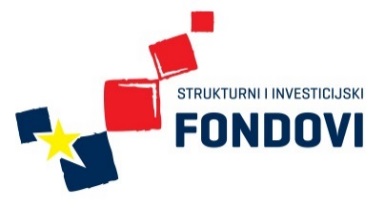 Ovaj poziv se financira izEuropskog fonda za regionalni razvoj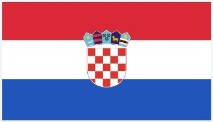 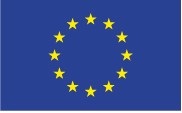 Europska unijaZajedno do EU fondovaDOKUMENTACIJA O NABAVIU POSTUPKU JAVNE NABAVE IZVOĐENJE RADOVA ENERGETSKE OBNOVEPPO KVARNEREvidencijski broj: 17-00-04/2017Identitet naručiteljaOdgovor:Naziv: [   ]O kojoj je nabavi riječ?Odgovor:Naziv ili kratak opis nabave:[   ]Referentni broj predmeta koji dodjeljuje javni naručitelj ili naručitelj (ako je primjenjivo):[   ]Identifikacija:Odgovor:Naziv:[   ]Porezni broj, ako je primjenjivo:Ako stavka „Porezni broj” nije primjenjiva, navedite drugi nacionalni identifikacijski broj, ako se traži i ako je primjenjivo[   ][   ]Poštanska adresa: [……]Osoba ili osobe za kontakt:Telefon:Adresa e-pošte:Internetska adresa (web-adresa) (ako je primjenjivo):[……][……][……][……]Opće informacije:Odgovor:Je li gospodarski subjekt mikropoduzeće, malo ili srednje poduzeće?[] Da [] NeSamo ako je nabava rezervirana: je li gospodarski subjekt zaštićena radionica, „socijalno poduzeće” ili će osigurati izvršenje ugovora u kontekstu zaštićenih programa zapošljavanja?
Ako je odgovor da,
koliki je odgovarajući postotak radnika s invaliditetom ili radnika u nepovoljnom položaju?
Ako se traži, navedite u koju se kategoriju ili kategorije radnika s invaliditetom ili radnika u nepovoljnom položaju ti zaposlenici ubrajaju.[] Da [] Ne





[…]


[….]
Ako je primjenjivo, je li gospodarski subjekt upisan u službeni popis odobrenih gospodarskih subjekata ili ima jednakovrijednu potvrdu (npr. u skladu s nacionalnim (pret)kvalifikacijskim sustavom)?[] Da [] Ne [] Nije primjenjivoAko je odgovor da:Odgovorite na preostala pitanja ovog odjeljka, odjeljka B i, prema potrebi, odjeljka C ovog dijela, ispunite dio V., ako je primjenjivo, i u svakom slučaju ispunite i potpišite dio VI. a) navedite naziv popisa ili potvrde i odgovarajući registracijski ili broj potvrđivanja, ako je primjenjivo:
b) ako su potvrda o registraciji ili prethodno spomenuta potvrda dostupni u elektroničkom obliku, navedite:

c) navedite upućivanja na kojima se temelji registracija ili potvrda i, ako je primjenjivo, klasifikaciju iz službenog popisa:
d) obuhvaća li registracija ili potvrda sve potrebne kriterije za odabir?
Ako je odgovor ne:
Dopunite podacima koji nedostaju u dijelu IV., odjeljcima A, B, C ili D ovisno o slučaju 
SAMO ako se to traži u odgovarajućoj obavijesti ili dokumentaciji o nabavi:
e) hoće li gospodarski subjekt moći predočiti potvrdu o plaćanju doprinosa za socijalno osiguranje i poreza ili navesti podatke kojima se javnim naručiteljima ili naručiteljima omogućuje da ih preuzmu izravnim pristupom besplatnoj nacionalnoj bazi podataka u svim državama članicama?
Ako je relevantna dokumentacija dostupna u elektroničkom obliku, navedite: 





a) [……]

b) (web-adresu, nadležno tijelo ili tijelo koje ju izdaje, precizno upućivanje na dokumentaciju):
[……][……][……][……]
c) [……]



d) [] Da [] Ne







e) [] Da [] Ne





(web-adresu, nadležno tijelo ili tijelo koje ju izdaje, precizno upućivanje na dokumentaciju):
[……][……][……][……]Oblik sudjelovanja:Odgovor:Sudjeluje li gospodarski subjekt u postupku nabave zajedno s drugim gospodarskim subjektima?[] Da [] NeAko je odgovor da, osigurajte da ostali subjekti dostave zaseban obrazac ESPD-a.Ako je odgovor da, osigurajte da ostali subjekti dostave zaseban obrazac ESPD-a.Ako je odgovor da:
a) navedite ulogu gospodarskog subjekta u skupini (voditelj, odgovoran za određene zadaće…):
b) navedite ostale gospodarske subjekte koji sudjeluju u postupku nabave:
c) ako je primjenjivo, navedite naziv skupine koja sudjeluje:
a): [……]


b): [……]


c): [……]GrupeOdgovor:Ako je primjenjivo, navesti grupu/grupe za koje gospodarski subjekt želi podnijeti ponudu:[   ]Zastupnik, ako postoji:Odgovor:Puno ime; 
Datum i mjesto rođenja, ako se traži: [……];
[……]Funkcija/Djelovanje u svojstvu:[……]Poštanska adresa:[……]Telefon:[……]Adresa e-pošte:[……]Prema potrebi navedite detaljne podatke o zastupanju (njegovim oblicima, opsegu, svrsi itd.):[……]Oslanjanje:Odgovor:Oslanja li se gospodarski subjekt na sposobnosti drugih subjekata kako bi ispunio kriterije za odabir utvrđene u dijelu IV. te kriterije i pravila (ako postoje) utvrđene u dijelu V. u nastavku? []Da []NePodugovaranje:Odgovor:Namjerava li gospodarski subjekt dati bilo koji dio ugovora u podugovor trećim osobama?[]Da []Ne
Ako da i koliko je poznato, navedite predložene podugovaratelje: […]Osnove povezane s kaznenim presudama na temelju nacionalnih odredbi o provođenju osnova utvrđenih u članku 57. stavku 1. Direktive:Odgovor:Je li sam gospodarski subjekt ili neka osoba koja je član njegova upravnog, upravljačkog ili nadzornog tijela ili koja u njemu ima ovlasti zastupanja, donošenja odluka ili nadzora osuđena pravomoćnom presudom iz jednog od prethodno navedenih razloga, presudom donesenom prije najviše pet godina ili u kojoj se i dalje primjenjuje razdoblje isključenja utvrđeno izravno u presudi? [] Da [] NeAko je relevantna dokumentacija dostupna u elektroničkom obliku, navedite: (web-adresu, nadležno tijelo ili tijelo koje ju izdaje, precizno upućivanje na dokumentaciju):
[……][……][……][……]Ako je odgovor da, navedite:
a) datum presude, po kojoj je od točaka od 1. do 6. donesena i razlog(e) za presudu;
b) navedite tko je osuđen [ ];
c) ako je izravno utvrđeno u presudi:
a) datum:[ ], točke: [   ], razlozi:[   ] 


b) [……]
c) duljina razdoblja isključenja [……] i konkretne točke [   ]Ako je relevantna dokumentacija dostupna u elektroničkom obliku, navedite: (web-adresu, nadležno tijelo ili tijelo koje ju izdaje, precizno upućivanje na dokumentaciju): [……][……][……][……]U slučaju presuda, je li gospodarski subjekt poduzeo mjere kako bi dokazao svoju pouzdanost bez obzira na postojanje relevantne osnove za isključenje („samokorigiranje”)?[] Da [] Ne Ako je odgovor da, opišite poduzete mjere:[……]Plaćanje poreza ili doprinosa za socijalno osiguranje:Odgovor:Odgovor:Je li gospodarski subjekt ispunio sve svoje obveze plaćanja poreza ili doprinosa za socijalno osiguranje u zemlji u kojoj ima poslovni nastan i u državi članici javnog naručitelja ili naručitelja ako se razlikuje od zemlje poslovnog nastana?[] Da [] Ne[] Da [] Ne

Ako je odgovor ne, navedite:
a) o kojoj je zemlji ili državi članici riječ
b) o kojem je iznosu riječ
c) kako je ta povreda obveza utvrđena:
1) sudskom ili upravnom odlukom:	je li ta odluka konačna i obvezujućanavedite datum presude ili odlukeako je izravno utvrđeno u presudi, trajanje razdoblja isključenja:2) drugim sredstvima. Navedite:d) je li gospodarski subjekt ispunio svoje obveze plaćanjem ili sklapanjem sporazumne obveze radi plaćanja dospjelih poreza ili doprinosa za socijalno osiguranje, uključujući, ako je primjenjivo, sve nastale kamate ili kazne?PoreziDoprinosi za socijalno osiguranje

Ako je odgovor ne, navedite:
a) o kojoj je zemlji ili državi članici riječ
b) o kojem je iznosu riječ
c) kako je ta povreda obveza utvrđena:
1) sudskom ili upravnom odlukom:	je li ta odluka konačna i obvezujućanavedite datum presude ili odlukeako je izravno utvrđeno u presudi, trajanje razdoblja isključenja:2) drugim sredstvima. Navedite:d) je li gospodarski subjekt ispunio svoje obveze plaćanjem ili sklapanjem sporazumne obveze radi plaćanja dospjelih poreza ili doprinosa za socijalno osiguranje, uključujući, ako je primjenjivo, sve nastale kamate ili kazne?
a) [……]
b) [……]


c1) [] Da [] Ne[] Da [] Ne[……]
[……]

c2) [ …]

d) [] Da [] Ne
Ako je odgovor da, navedite pojedinosti: [……]
a) [……]
b) [……]


c1) [] Da [] Ne[] Da [] Ne[……]
[……]

c2) [ …]

d) [] Da [] Ne
Ako je odgovor da, navedite pojedinosti: [……]Ako je relevantna dokumentacija o plaćanju poreza i doprinosa za socijalno osiguranje dostupna u elektroničkom obliku, navedite:(web-adresu, nadležno tijelo ili tijelo koje ju izdaje, precizno upućivanje na dokumentaciju): 
[……][……][……](web-adresu, nadležno tijelo ili tijelo koje ju izdaje, precizno upućivanje na dokumentaciju): 
[……][……][……]Podaci o mogućoj insolventnosti, sukobu interesa ili poslovnom prekršajuOdgovor:Je li gospodarski subjekt, prema svojem saznanju, prekršio obveze u području prava o zaštiti okoliša, socijalnog i radnog prava?[] Da [] NeJe li gospodarski subjekt, prema svojem saznanju, prekršio obveze u području prava o zaštiti okoliša, socijalnog i radnog prava?Ako je odgovor da, je li gospodarski subjekt poduzeo mjere kako bi dokazao svoju pouzdanost unatoč postojanju ove osnove za isključenje („samokorigiranje”)?
[] Da [] Ne
Ako jest, opišite poduzete mjere: [……]Je li gospodarski subjekt u nekoj od sljedećih situacija:
a) u stečaju ili
b) u postupku insolventnosti ili likvidacije ili
c) u nagodbi s vjerovnicima ili
d) u bilo kakvoj istovrsnoj situaciji koja proizlazi iz sličnog postupka prema nacionalnim zakonima i propisima ili
e) njegovom imovinom upravlja stečajni upravitelj ili sud ili
f) obustavio je poslovne aktivnosti?
Ako je odgovor da:navedite pojedinosti:navedite razloge zbog kojih je gospodarski subjekt svejedno u mogućnosti izvršiti ugovor, uzimajući u obzir primjenjiva nacionalna pravila i mjere za nastavak poslovanja u tim okolnostima.Ako je relevantna dokumentacija dostupna u elektroničkom obliku, navedite:[] Da [] Ne











[……][……]



(web-adresu, nadležno tijelo ili tijelo koje ju izdaje, precizno upućivanje na dokumentaciju): [……][……][……]Je li gospodarski subjekt kriv za teški poslovni prekršaj? 
Ako je odgovor da, navedite pojedinosti:[] Da [] Ne

 [……]Je li gospodarski subjekt kriv za teški poslovni prekršaj? 
Ako je odgovor da, navedite pojedinosti:Ako je odgovor da, je li gospodarski subjekt poduzeo mjere samokorigiranja? [] Da [] Ne
Ako jest, opišite poduzete mjere: [……]Je li gospodarski subjekt sklopio sporazume s drugim gospodarskim subjektima kojima je cilj narušavanje tržišnog natjecanja?
Ako je odgovor da, navedite pojedinosti:[] Da [] Ne


[…]Je li gospodarski subjekt sklopio sporazume s drugim gospodarskim subjektima kojima je cilj narušavanje tržišnog natjecanja?
Ako je odgovor da, navedite pojedinosti:Ako je odgovor da, je li gospodarski subjekt poduzeo mjere samokorigiranja? [] Da [] Ne
Ako jest, opišite poduzete mjere: [……]Je li gospodarski subjekt svjestan nekog sukoba interesazbog svojeg sudjelovanja u postupku nabave?
Ako je odgovor da, navedite pojedinosti:[] Da [] Ne


[…]Jesu li gospodarski subjekt ili poduzeće povezano s gospodarskim subjektom savjetovali javnog naručitelja ili naručitelja ili na neki drugi način bili uključeni u pripremu postupka nabave?
Ako je odgovor da, navedite pojedinosti:[] Da [] Ne



[…]Je li gospodarski subjekt imao iskustva s prijevremenim raskidom prethodnog javnog ugovora, prethodnog ugovora s naručiteljem ili prethodnog ugovora o koncesiji odnosno naplatom naknade štete ili sličnim sankcijama u vezi s tim prethodnim ugovorom?
Ako je odgovor da, navedite pojedinosti:[] Da [] Ne





[…]Je li gospodarski subjekt imao iskustva s prijevremenim raskidom prethodnog javnog ugovora, prethodnog ugovora s naručiteljem ili prethodnog ugovora o koncesiji odnosno naplatom naknade štete ili sličnim sankcijama u vezi s tim prethodnim ugovorom?
Ako je odgovor da, navedite pojedinosti:Ako je odgovor da, je li gospodarski subjekt poduzeo mjere samokorigiranja? [] Da [] Ne
Ako jest, opišite poduzete mjere: [……]Može li gospodarski subjekt potvrditi sljedeće činjenice:
a) da nije kriv za ozbiljno lažno prikazivanje pri dostavi podataka zatraženih radi provjere nepostojanja osnova za isključenje ili ispunjenje kriterija za odabir;
b) da nije prikrio takve podatke;
c) da je bio u stanju bez odgode priložiti dodatne dokumente koje je zatražio javni naručitelj ili naručitelj te
d) da nije pokušao na nedoličan način utjecati na postupak odlučivanja javnog naručitelja ili naručitelja, doći do povjerljivih informacija kojima bi mu se omogućila nepoštena prednost u postupku nabave ili nepažnjom pružiti krive informacije koje mogu imati važan utjecaj na odluke o isključenju, odabiru ili dodjeli?[] Da [] NeIsključivo nacionalne osnove za isključenjeOdgovor:Jesu li primjenjive isključivo nacionalne osnove za isključenje navedene u odgovarajućoj obavijesti ili u dokumentaciji o nabavi?
Ako je dokumentacija zatražena u odgovarajućoj obavijesti ili u dokumentaciji o nabavi dostupna u elektroničkom obliku, navedite:[] Da [] Ne


(web-adresu, nadležno tijelo ili tijelo koje ju izdaje, precizno upućivanje na dokumentaciju):
[……][……][……]Ako su primjenjive neke od isključivo nacionalnih osnova za isključenje, je li gospodarski subjekt poduzeo mjere samokorigiranja? 
Ako jest, opišite poduzete mjere: [] Da [] Ne


[……]Ispunjavanje svih traženih kriterija za odabirOdgovorIspunjava tražene kriterije za odabir:[] Da [] NeSposobnost za obavljanje profesionalne djelatnostiOdgovor1) upisan je u odgovarajuće strukovne ili obrtne registre koji se vode u državi članici njegova poslovnog nastana:
Ako je relevantna dokumentacija dostupna u elektroničkom obliku, navedite:[…]

(web-adresu, nadležno tijelo ili tijelo koje ju izdaje, precizno upućivanje na dokumentaciju): [……][……][……]2) za ugovore o uslugama:
Je li potrebno određeno ovlaštenje ili članstvo u određenoj organizaciji kako bi se mogla izvršiti predmetna usluga u državi poslovnog nastana gospodarskog subjekta? 

Ako je relevantna dokumentacija dostupna u elektroničkom obliku, navedite:
[] Da [] Ne

Ako je odgovor da, navedite o čemu je riječ i ispunjava li gospodarski subjekt taj uvjet: [ …] [] Da [] Ne
(web-adresu, nadležno tijelo ili tijelo koje ju izdaje, precizno upućivanje na dokumentaciju): [……][……][……]Ekonomska i financijska sposobnostOdgovor:1a) njegov („opći”) godišnji promet za traženi broj financijskih godina iz odgovarajuće obavijesti ili dokumentacije o nabavi iznosi:
i/ili
1b) njegov prosječni godišnji promet za traženi broj godina iz odgovarajuće obavijesti ili dokumentacije o nabavi iznosi:
Ako je relevantna dokumentacija dostupna u elektroničkom obliku, navedite:godina: [……] promet:[……][…]valuta
godina: [……] promet:[……][…]valuta
godina: [……] promet:[……][…]valuta

(broj godina, prosječni promet): [……],[……][…]valuta
(web-adresu, nadležno tijelo ili tijelo koje ju izdaje, precizno upućivanje na dokumentaciju): [……][……][……]2a) njegov godišnji („određeni”) promet u poslovnom području pokrivenom ugovorom i definiranom u odgovarajućoj obavijesti ili dokumentaciji o nabavi za traženi broj financijskih godina iznosi:
i/ili
2b) njegov prosječni godišnji promet u traženom području i za traženi broj godina iz odgovarajuće obavijesti ili dokumentacije o nabavi iznosi:
Ako je relevantna dokumentacija dostupna u elektroničkom obliku, navedite:godina: [……] promet:[……][…]valuta
godina: [……] promet:[……][…]valuta
godina: [……] promet:[……][…]valuta




(broj godina, prosječni promet): [……],[……][…]valuta
(web-adresu, nadležno tijelo ili tijelo koje ju izdaje, precizno upućivanje na dokumentaciju): [……][……][……]3) ako podaci o prometu (općem ili određenom) nisu dostupni za čitavo traženo razdoblje, navedite datum kada je gospodarski subjekt osnovan ili započeo obavljati djelatnost:[……]4) u pogledu financijskih omjera određenih u odgovarajućoj obavijesti ili dokumentaciji o nabavi, gospodarski subjekt izjavljuje da su stvarne vrijednosti za tražene omjere kako slijedi:
Ako je relevantna dokumentacija dostupna u elektroničkom obliku, navedite:(utvrđivanje traženog omjera – omjer između x i y – i vrijednosti):
[……] [……]

(web-adresu, nadležno tijelo ili tijelo koje ju izdaje, precizno upućivanje na dokumentaciju): [……][……][……]5) osigurani iznos njegovog osiguranja za pokriće odgovornosti iz djelatnosti iznosi:
Ako su ti podaci dostupni u elektroničkom obliku, navedite:[……][…]valuta
(web-adresu, nadležno tijelo ili tijelo koje ju izdaje, precizno upućivanje na dokumentaciju): [……][……][……]6) u pogledu drugih potencijalnih ekonomskih ili financijskih zahtjeva koji bi mogli biti navedeni u odgovarajućoj obavijesti ili dokumentaciji o nabavi, gospodarski subjekt izjavljuje:
Ako je relevantna dokumentacija koja bi mogla biti navedena u odgovarajućoj obavijesti ili dokumentaciji o nabavi dostupna u elektroničkom obliku, navedite:[……]




(web-adresu, nadležno tijelo ili tijelo koje ju izdaje, precizno upućivanje na dokumentaciju): [……][……][……]Tehnička i stručna sposobnostOdgovor:1a) samo za ugovore o javnim radovima:
U referentnom razdoblju gospodarski subjekt izvršio je sljedeće radove definiranog tipa: 
Ako je relevantna dokumentacija o zadovoljavajućem izvršenju najvažnijih radova i njihovim rezultatima dostupna u elektroničkom obliku, navedite:Broj godina (to je razdoblje definirano u odgovarajućoj obavijesti ili dokumentaciji o nabavi): […]
Radovi:  [……]
(web-adresu, nadležno tijelo ili tijelo koje ju izdaje, precizno upućivanje na dokumentaciju): [……][……][……]1b) samo za ugovore o javnoj nabavi robe i ugovore o javnim uslugama:
U referentnom razdoblju gospodarski subjekt isporučio je sljedeće glavne isporuke definiranog tipa ili pružio sljedeće glavne usluge definiranog tipa: pri sastavljanju popisa navedite iznose, datume i primatelje, bilo javne ili privatne:
Broj godina (to je razdoblje definirano u odgovarajućoj obavijesti ili dokumentaciji o nabavi): […]2) može angažirati sljedeće tehničke stručnjake ili tehnička tijela, posebno one odgovorne za kontrolu kvalitete:
U slučaju ugovora o javnim radovima, gospodarski subjekt moći će angažirati sljedeće tehničke stručnjake ili tehnička tijela da izvedu radove:[……]


[……]3) koristi se sljedećom tehničkom opremom i mjerama za osiguranje kvalitete te su njegove mogućnosti analize i istraživanja sljedeće: [……]4) moći će primjenjivati sljedeće sustave upravljanja opskrbnim lancem i sustave praćenja pri izvršavanju ugovora:[……]5) za složene proizvode i usluge koji se trebaju isporučiti ili, iznimno, za proizvode i usluge potrebne za posebnu svrhu:
Gospodarski subjekt dopustit će provođenje provjera proizvodnih kapaciteta ili tehničkih kapaciteta gospodarskog subjekta te, prema potrebi, provjera načina analize i istraživanja koji su mu na raspolaganju i mjera za kontrolu kvalitete.


[] Da [] Ne6) sljedeći dionici imaju navedene obrazovne i stručne kvalifikacije:
a) pružatelj usluga ili sam izvoditelj
i/ili (ovisno o zahtjevima navedenima u odgovarajućoj obavijesti ili dokumentaciji o nabavi)
b) njegovo rukovodeće osoblje:

a) [……]



b) [……]7) gospodarski subjekt moći će primjenjivati sljedeće mjere upravljanja okolišem pri izvršenju ugovora:[……]8) prosječni godišnji broj radnika gospodarskog subjekta i broj rukovodećeg osoblja za posljednje tri godine iznosio je:godina, prosječni godišnji broj radnika:
[……],[……],
[……],[……],
[……],[……],
godina, broj rukovodećeg osoblja:
[……],[……],
[……],[……],
[……],[……]9) sljedeći alati, postrojenje ili tehnička oprema bit će mu na raspolaganju u svrhu izvršenja ugovora:[……]10) gospodarski subjekt možda namjerava dati u podugovor sljedeći dio (tj. postotak) ugovora:[……]11) za ugovore o javnoj nabavi robe:
Gospodarski subjekt dostavit će tražene uzorke, opise ili fotografije proizvoda za isporuku uz koje ne moraju biti priložene potvrde autentičnosti.
Ako je primjenjivo, gospodarski subjekt nadalje izjavljuje da će osigurati tražene potvrde autentičnosti.
Ako je relevantna dokumentacija dostupna u elektroničkom obliku, navedite:
[] Da [] Ne



[] Da [] Ne

(web-adresu, nadležno tijelo ili tijelo koje ju izdaje, precizno upućivanje na dokumentaciju): [……][……][……]12) za ugovore o javnoj nabavi robe:
Može li gospodarski subjekt predočiti tražene potvrde koje izdaju službeni instituti za kontrolu kvalitete ili agencije priznate stručnosti kojima se potvrđuje sukladnost proizvoda koja je točno određena upućivanjima na tehničke specifikacije ili norme određene u odgovarajućoj obavijesti ili dokumentaciji o nabavi?
Ako je odgovor ne, objasnite zašto i navedite koji se drugi dokazi mogu predočiti:
Ako je relevantna dokumentacija dostupna u elektroničkom obliku, navedite:
[] Da [] Ne








[…]
(web-adresu, nadležno tijelo ili tijelo koje ju izdaje, precizno upućivanje na dokumentaciju): [……][……][……]Sustavi za osiguravanje kvalitete i norme upravljanja okolišemOdgovor:Hoće li gospodarski subjekt moći dostaviti potvrde koje su izdala neovisna tijela i kojima se potvrđuje sukladnost gospodarskog subjekta s određenim normama za osiguravanje kvalitete, uključujući pristup za osobe s invaliditetom?
Ako je odgovor ne, objasnite zašto i navedite koji se drugi dokazi u pogledu sustava za osiguravanje kvalitete mogu predočiti:
Ako je relevantna dokumentacija dostupna u elektroničkom obliku, navedite:[] Da [] Ne




[……] [……]

(web-adresu, nadležno tijelo ili tijelo koje ju izdaje, precizno upućivanje na dokumentaciju): [……][……][……]Hoće li gospodarski subjekt moći dostaviti potvrde koje su izdala neovisna tijela i kojima se potvrđuje sukladnost gospodarskog subjekta s potrebnim sustavima ili normama upravljanja okolišem?
Ako je odgovor ne, objasnite zašto i navedite koji se drugi dokazi u pogledu sustava ili normi upravljanja okolišem mogu predočiti:
Ako je relevantna dokumentacija dostupna u elektroničkom obliku, navedite:[] Da [] Ne




[……] [……]

(web-adresu, nadležno tijelo ili tijelo koje ju izdaje, precizno upućivanje na dokumentaciju): [……][……][……]Smanjenje brojaOdgovor:Ispunjava objektivne i nediskriminirajuće kriterije ili pravila koja se moraju primijeniti kako bi se ograničio broj kandidata na sljedeći način:
Ako su potrebne određene potvrde ili drugi oblici dokazne dokumentacije, navedite za svaku od njih ima li gospodarski subjekt potrebne dokumente:
Ako su neke od tih potvrda ili drugih oblika dokazne dokumentacije dostupne u elektroničkom obliku, navedite za svaku od njih:[….]


[] Da [] Ne



(web-adresu, nadležno tijelo ili tijelo koje ju izdaje, precizno upućivanje na dokumentaciju): [……][……][……]